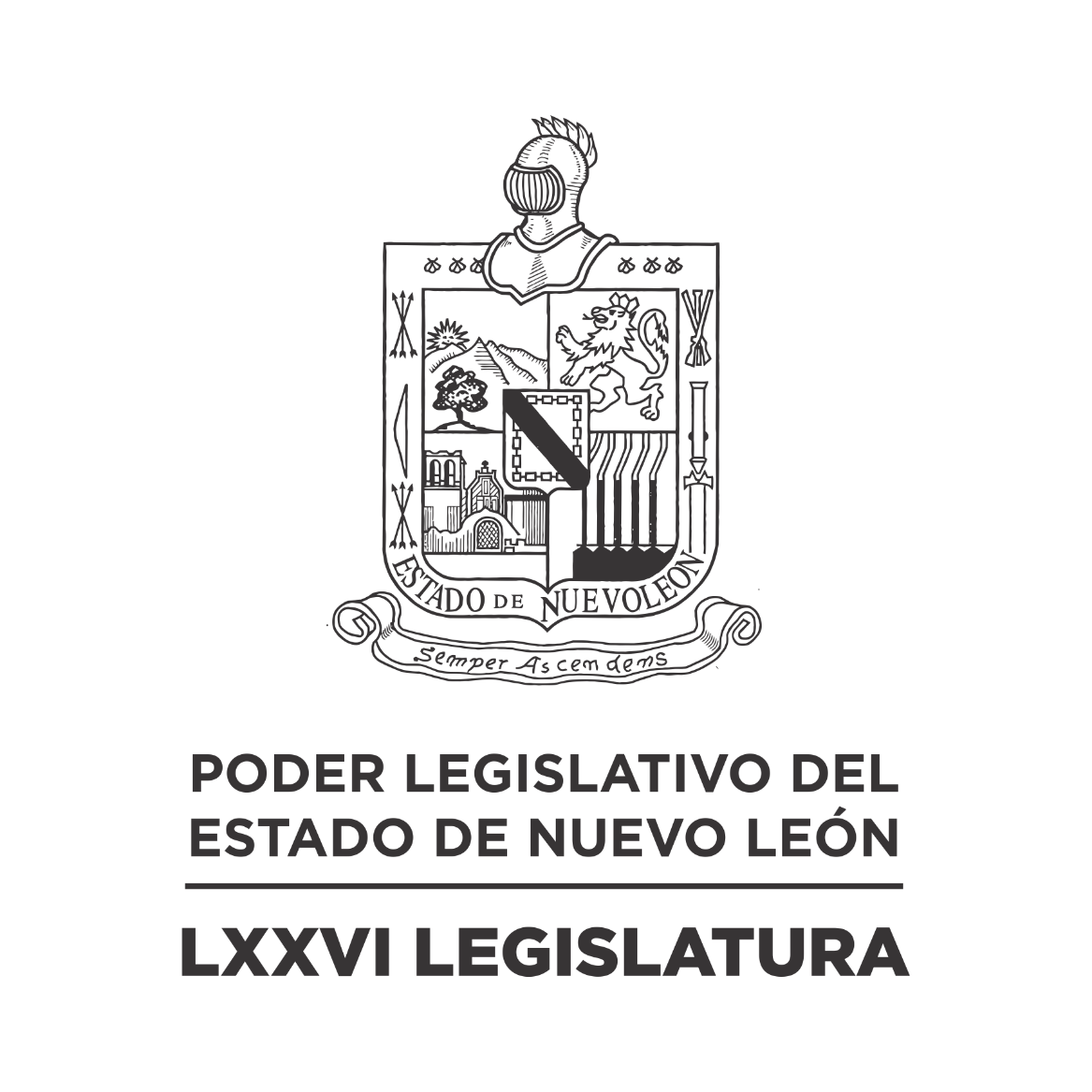 DIARIO DE LOS DEBATES Segundo Periodo Ordinario de Sesiones del Tercer Año de Ejercicio Constitucional            N LA CIUDAD DE MONTERREY, CAPITAL DEL ESTADO DE NUEVO LEÓN, SIENDO LAS ONCE HORAS CON TREINTA Y DOS MINUTOS DEL DÍA MARTES TREINTA DE ABRIL DEL AÑO DOS MIL VEINTICUATRO, REUNIDOS EN EL RECINTO OFICIAL DEL PALACIO LEGISLATIVO LOS INTEGRANTES DE LA SEPTUAGÉSIMA SEXTA LEGISLATURA DEL H. CONGRESO DEL ESTADO LIBRE Y SOBERANO DE NUEVO LEÓN, LLEVARON A CABO SESIÓN ORDINARIA DEL SEGUNDO PERÍODO ORDINARIO DE SESIONES, CORRESPONDIENTE AL TERCER AÑO DE EJERCICIO CONSTITUCIONAL, SIENDO PRESIDIDA POR EL C. DIP. RICARDO CANAVATI HADJÓPULOS; CON LA ASISTENCIA DE LOS CC. DIPUTADOS: IVONNE LILIANA ÁLVAREZ GARCÍA,  JAVIER CABALLERO GAONA, JULIO CÉSAR CANTÚ GONZÁLEZ, ITZEL SOLEDAD CASTILLO ALMANZA, REYNA ELIZABETH CISNEROS ALVARADO, CARLOS ALBERTO DE LA FUENTE FLORES, LORENA DE LA GARZA VENECIA, ELSA ESCOBEDO VÁZQUEZ, JOSÉ AMÉRICO FERRARA OLVERA, JOSÉ FILIBERTO FLORES ELIZONDO, JOSÉ LUIS GARCÍA GARZA, ANA ISABEL GONZÁLEZ GONZÁLEZ, GABRIELA GOVEA LÓPEZ, MYRNA ISELA GRIMALDO IRACHETA, MAURO GUERRA VILLARREAL, JESSICA ELODIA MARTÍNEZ MARTÍNEZ, MAURO ALBERTO MOLANO NORIEGA, JORGE OBED MURGA CHAPA, NANCY ARACELY OLGUÍN DÍAZ, AMPARO LILIA OLIVARES CASTAÑEDA, ROBERTO EMMANUEL PÉREZ VILLANUEVA, CECILIA SOFÍA ROBLEDO SUÁREZ, FÉLIX ROCHA ESQUIVEL, HERIBERTO TREVIÑO CANTÚ Y PERLA DE LOS ÁNGELES VILLARREAL VALDEZ. DIPUTADA AUSENTE CON AVISO: ALHINNA BERENICE VARGAS GARCÍA. DIPUTADOS AUSENTES SIN AVISO: ROBERTO CARLOS FARÍAS GARCÍA, NORMA EDITH BENÍTEZ RIVERA, MARÍA DEL CONSUELO GÁLVEZ CONTRERAS, EDUARDO GAONA DOMÍNGUEZ, MARÍA GUADALUPE GUIDI KAWAS, ANYLÚ BENDICIÓN HERNÁNDEZ SEPÚLVEDA, RAÚL LOZANO CABALLERO, TABITA ORTIZ HERNÁNDEZ, SANDRA ELIZABETH PÁMANES ORTIZ, JOSÉ ALFREDO PÉREZ BERNAL, DENISSE DANIELA PUENTE MONTEMAYOR, IRAÍS VIRGINIA REYES DE LA TORRE, JOSÉ JUAN TOVAR HERNÁNDEZ, PERFECTO AGUSTÍN REYES GONZÁLEZ Y RAYMUNDO TREVIÑO CAVAZOS.EFECTUADO EL CÓMPUTO DE ASISTENCIA, LA C. SECRETARIA INFORMÓ QUE SE ENCUENTRAN 26 DIPUTADOS PRESENTES. EXISTIENDO EL QUÓRUM DE LEY, EL C. PRESIDENTE ABRIÓ LA SESIÓN. ASIMISMO, SOLICITÓ A LA SECRETARÍA DAR LECTURA AL PROYECTO DE ORDEN DEL DÍA AL QUE SE SUJETARÁ LA SESIÓN ORDINARIA.ORDEN DEL DÍA: LISTA DE ASISTENCIA.APERTURA DE LA SESIÓN.LECTURA, DISCUSIÓN Y APROBACIÓN DEL PROYECTO DEL ORDEN DEL DÍA A QUE DEBERÁ SUJETARSE LA SESIÓN.LECTURA, DISCUSIÓN Y APROBACIÓN DE LAS ACTAS DE LAS SESIONES ORDINARIAS CELEBRADAS LOS DÍAS 8 Y 9 DE ABRIL DEL 2024.ASUNTOS EN CARTERA.INICIATIVAS DE LEY O DECRETO, PRESENTADAS POR LOS DIPUTADOS.INFORME DE COMISIONES.USO DE LA PALABRA A LOS CC. DIPUTADOS PARA TRATAR ASUNTOS EN LO GENERAL.LECTURA DEL PROYECTO DEL ORDEN DEL DÍA PARA LA PRÓXIMA SESIÓN.CLAUSURA DE LA SESIÓN.TERMINADA QUE FUE LA LECTURA DEL ORDEN DEL DÍA AL QUE DEBERÁ SUJETARSE LA SESIÓN, EL C. PRESIDENTE LO SOMETIÓ A CONSIDERACIÓN DE LA ASAMBLEA, PREGUNTANDO A LOS CC. DIPUTADOS SI TIENEN ALGUNA CORRECCIÓN O MODIFICACIÓN QUE HACER, LO MANIFIESTEN DE MANERA ECONÓMICA. LA SECRETARÍA INFORMÓ QUE NO EXISTE CORRECCIÓN O MODIFICACIÓN.AL NO HABER CORRECCIÓN O MODIFICACIÓN AL ORDEN DEL DÍA, EL C. PRESIDENTE SOMETIÓ SU CONTENIDO A CONSIDERACIÓN DE LA ASAMBLEA, SIENDO APROBADO POR UNANIMIDAD. APROBADO QUE FUE, EL C. PRESIDENTE PASÓ AL SIGUIENTE PUNTO DEL ORDEN DEL DÍA QUE ES LECTURA, DISCUSIÓN Y APROBACIÓN DE LAS ACTAS DE LAS SESIONES ORDINARIAS CELEBRADAS LOS DÍAS 8 Y 9 DE ABRIL DEL 2024, Y EN VIRTUD DE QUE LAS MISMAS YA FUERON CIRCULADAS CON TODA OPORTUNIDAD, EL C. PRESIDENTE PUSO A CONSIDERACIÓN DE LOS CC. DIPUTADOS LA DISPENSA DE SU LECTURA; SOLICITANDO QUE LO MANIFIESTEN DE LA FORMA ACOSTUMBRADA. SIENDO APROBADO POR UNANIMIDAD.APROBADA QUE FUE LA DISPENSA DE SU LECTURA, EL C. PRESIDENTE SOMETIÓ A CONSIDERACIÓN DE LOS CC. DIPUTADOS, SI TIENEN ALGUNA OBSERVACIÓN QUE HACER A LAS ACTAS, LO MANIFIESTEN DE LA FORMA ACOSTUMBRADA. LA SECRETARÍA INFORMÓ QUE NO HAY NINGUNA CORRECCIÓN O MODIFICACIÓN.AL NO HABER CORRECCIÓN O MODIFICACIÓN, EL C. PRESIDENTE SOMETIÓ SU CONTENIDO A CONSIDERACIÓN DE LA ASAMBLEA, SIENDO APROBADO POR UNANIMIDAD. ASE ANEXAN LAS ACTAS REFERIDASCTA NÚMERO 281 DE LA SESIÓN ORDINARIA DE LA SEPTUAGÉSIMA SEXTA LEGISLATURA AL H. CONGRESO DEL ESTADO DE NUEVO LEÓN, CELEBRADA EL DÍA 8 DE ABRIL DE 2024, DENTRO DEL SEGUNDO PERÍODO ORDINARIO DE SESIONES, CORRESPONDIENTE AL TERCER AÑO DE EJERCICIO CONSTITUCIONAL.PRESIDENCIA DEL C. DIP.MAURO GUERRA VILLARREALEN LA CIUDAD DE MONTERREY, CAPITAL DEL ESTADO DE NUEVO LEÓN, SIENDO LAS DIEZ HORAS CON CUARENTA Y CUATRO MINUTOS, DEL DÍA OCHO DE ABRIL DE DOS MIL VEINTICUATRO, CON LA ASISTENCIA AL PASE DE LISTA DE 25 DIPUTADAS Y DIPUTADOS, 1 DIPUTADA AUSENTE POR MOTIVOS DE SALUD, 2 AUSENTES CON AVISO Y 14 AUSENTES SIN AVISO. EL PRESIDENTE EN FUNCIONES, DIP. RICARDO CANAVATI HADJÓPULOS, DECLARÓ ABIERTA LA SESIÓN. SE DIO LECTURA AL ORDEN DEL DÍA. EL CUAL FUE APROBADO POR UNANIMIDAD DE LOS PRESENTES.LECTURA, DISCUSIÓN Y APROBACIÓN DE LAS ACTAS DE LAS SESIONES. ACTO SEGUIDO, EL PRESIDENTE PUSO A CONSIDERACIÓN DE LA ASAMBLEA LA DISPENSA DE LA LECTURA DE LAS ACTAS DE LAS SESIONES ORDINARIAS CELEBRADAS LOS DÍAS 19 Y 20 DE MARZO DE 2024, EN VIRTUD DE QUE FUERON CIRCULADAS CON ANTERIORIDAD, FUE APROBADA LA DISPENSA POR UNANIMIDAD DE LOS PRESENTES. Y AL NO HABER MODIFICACIÓN A LAS MISMAS, SE PUSIERON A CONSIDERACIÓN DEL PLENO. SIENDO APROBADAS POR UNANIMIDAD DE LOS PRESENTES.ASUNTOS EN CARTERA.SE RECIBIERON 35 ASUNTOS A LOS CUALES SE LES DIO EL TRÁMITE CORRESPONDIENTE. (SE ANEXA LISTA). EN RELACIÓN AL ASUNTO 18, EL DIP. CARLOS ALBERTO DE LA FUENTE FLORES2, REALIZÓ MOCIONES EN RELACIÓN A LOS MUNICIPIOS QUE NO PRESENTARON SU CUENTA PÚBLICA DEL EJERCICIO FISCAL 2023, DE CONFORMIDAD CON EL ARTÍCULO 7 DEL LA LEY DE FISCALIZACIÓN DEL ESTADO DE NUEVO LEÓN. LA DIP. ANA ISABEL GONZÁLEZ GONZÁLEZ SOLICITÓ QUE SE TURNE CON CARÁCTER DE URGENTE EL ASUNTO 35. SE DIO EL TRÁMITE REQUERIDO.  INICIATIVAS DE LEY O DECRETO A PRESENTARSE POR LOS CC. DIPUTADOS.NO HUBO INTERVENCIONES EN ESTE PUNTO DEL ORDEN DEL DÍA.INFORME DE COMISIONES. NO HUBO INTERVENCIONES EN ESTE PUNTO DEL ORDEN DEL DÍA.ASUNTOS GENERALES.EL DIP. CARLOS ALBERTO DE LA FUENTE FLORES, COORDINADOR DEL GRUPO LEGISLATIVO DEL PARTIDO ACCIÓN NACIONAL, A NOMBRE PROPIO Y DEL COORDINADOR DEL GRUPO LEGISLATIVO DEL PARTIDO REVOLUCIONARIO INSTITUCIONAL, PRESENTÓ UN ACUERDO POR EL QUE SE APRUEBA LA MODIFICACIÓN DEL DECRETO 414 CORRESPONDIENTE A LA INTEGRACIÓN DE LA DIRECTIVA QUE FUNGIRÁ DURANTE EL TERCER AÑO DE EJERCICIO CONSTITUCIONAL DE LA LXXVI LEGISLATURA DEL CONGRESO DEL ESTADO DE NUEVO LEÓN, QUEDANDO INTEGRADA DE LA SIGUIENTE MANERA: PRESIDENTE: DIP. RICARDO CANAVATI HADJÓPULOS; PRIMER VICEPRESIDENTE: DIP. MAURO ALBERTO MOLANO NORIEGA; SEGUNDA VICEPRESIDENTA: DIP. TABITA ORTIZ HERNÁNDEZ; PRIMERA SECRETARIA: DIP. GABRIELA GOVEA LÓPEZ; SEGUNDA SECRETARIA: DIP. ANYLÚ BENDICIÓN HERNÁNDEZ SEPÚLVEDA. EL PRESENTE ACUERDO ENTRARÁ EN VIGOR AL MOMENTO DE SU APROBACIÓN. INTERVINO A FAVOR DEL ACUERDO EL DIP. CARLOS ALBERTO DE LA FUENTE FLORES. SE PUSO A CONSIDERACIÓN DE LA ASAMBLEA EL QUE SEA VOTADO EN ESE MOMENTO EL PUNTO DE ACUERDO, FUE APROBADO POR UNANIMIDAD DE LOS PRESENTES. ACTO SEGUIDO, SE SOMETIÓ A VOTACIÓN, SIENDO APROBADO EL PUNTO DE ACUERDO POR UNANIMIDAD DE 24 VOTOS. CONTINUANDO CON EL PROCEDIMIENTO LEGISLATIVO, Y DE CONFORMIDAD CON EL ARTÍCULO 136 FRACCIÓN I DEL REGLAMENTO PARA EL GOBIERNO INTERIOR DEL CONGRESO DEL ESTADO, SE LLEVÓ A CABO EL PROCESO DE LA VOTACIÓN MEDIANTE CÉDULA. FUE APROBADA LA MODIFICACIÓN DE LA MESA DIRECTIVA QUE FUNGIRÁ DURANTE EL SEGUNDO PERIODO ORDINARIO DE SESIONES DEL TERCER AÑO DE EJERCICIO CONSTITUCIONAL POR UNANIMIDAD DE 24 VOTOS. ELABORÁNDOSE EL ACUERDO CORRESPONDIENTE. INTERVINIERON LOS DIP. CARLOS ALBERTO DE LA FUENTE FLORES, JAVIER CABALLERO GAONA, ITZEL SOLEDAD CASTILLO ALMANZA, MYRNA ISELA GRIMALDO IRACHETA, FÉLIX ROCHA ESQUIVEL Y RICARDO CANAVATI HADJÓPULOS, CON MENSAJES DE RECONOCIMIENTO Y AGRADECIMIENTO AL DIP. MAURO GUERRA VILLARREAL, QUIEN FUNGIÓ COMO PRESIDENTE DE LA MESA DIRECTIVA, ASÍ COMO MENSAJES DE FELICITACIONES Y BUENOS DESEOS EN ESTA NUEVA ENCOMIENDA HACIA EL DIP. RICARDO CANAVATI HADJÓPULOS, PRESIDENTE DE LA MESA DIRECTIVA DE ESTA LXXVI LEGISLATURA, QUE FUNGIRÁ DURANTE EL TERCER AÑO DE EJERCICIO CONSTITUCIONAL. NO HABIENDO MÁS ORADORES EN EL APARTADO DE ASUNTOS GENERALES, EL PRESIDENTE INSTRUYÓ A LA SECRETARÍA PARA DAR LECTURA AL PROYECTO DEL ORDEN DEL DÍA PARA LA PRÓXIMA SESIÓN ORDINARIA. SE DIO LECTURA. Y AL NO HABER MODIFICACIONES AL MISMO. FUE APROBADO POR UNANIMIDAD DE LOS PRESENTES. EL PRESIDENTE CLAUSURÓ LA SESIÓN ORDINARIA, SIENDO LAS ONCE HORAS CON TREINTA Y UN MINUTOS; CITANDO PARA LA PRÓXIMA SESIÓN EL DÍA QUE MARCA EL REGLAMENTO PARA EL GOBIERNO INTERIOR DEL CONGRESO DEL ESTADO DE NUEVO LEÓN,  A LAS 9:00 HORAS, DE CONFORMIDAD CON EL ACUERDO NÚMERO 530, APROBADO POR ESTA SOBERANÍA.               EL TEXTO ÍNTEGRO DE LAS INTERVENCIONES Y LOS DOCUMENTOS SE ANEXAN AL DIARIO DE DEBATES CORRESPONDIENTE A ESTA ACTA.- DAMOS FE:ACTA NÚMERO 282 DE LA SESIÓN ORDINARIA DE LA SEPTUAGÉSIMA SEXTA LEGISLATURA AL H. CONGRESO DEL ESTADO DE NUEVO LEÓN, CELEBRADA EL DÍA 9 DE ABRIL DE 2024, DENTRO DEL SEGUNDO PERÍODO ORDINARIO DE SESIONES, CORRESPONDIENTE AL TERCER AÑO DE EJERCICIO CONSTITUCIONAL.PRESIDENCIA DEL C. DIP.RICARDO CANAVATI HADJÓPULOSEN LA CIUDAD DE MONTERREY, CAPITAL DEL ESTADO DE NUEVO LEÓN, SIENDO LAS DIEZ HORAS CON CATORCE MINUTOS, DEL DÍA NUEVE DE ABRIL DE DOS MIL VEINTICUATRO, CON LA ASISTENCIA AL PASE DE LISTA DE 23 DIPUTADAS Y DIPUTADOS, INCORPORÁNDOSE 2 LEGISLADORAS EN EL TRANSCURSO DE LA SESIÓN, 1 AUSENTE POR MOTIVOS DE SALUD, 2 AUSENTES CON AVISO Y 14 AUSENTES SIN AVISO. EL PRESIDENTE DECLARÓ ABIERTA LA SESIÓN. SE DIO LECTURA AL ORDEN DEL DÍA. EL CUAL FUE APROBADO POR UNANIMIDAD DE LOS PRESENTES.LECTURA, DISCUSIÓN Y APROBACIÓN DE LAS ACTAS DE LAS SESIONES. ACTO SEGUIDO, EL PRESIDENTE PUSO A CONSIDERACIÓN DE LA ASAMBLEA LA DISPENSA DE LA LECTURA DE LA ACTA DE LA SESIÓN EXTRAORDINARIA CELEBRADA EL DÍA 20 DE MARZO DE 2024, EN VIRTUD DE QUE FUE CIRCULADA CON ANTERIORIDAD, FUE APROBADA LA DISPENSA POR UNANIMIDAD DE LOS PRESENTES. Y AL NO HABER MODIFICACIÓN A LA MISMA, SE PUSO A CONSIDERACIÓN DEL PLENO. SIENDO APROBADA POR UNANIMIDAD DE LOS PRESENTES.ASUNTOS EN CARTERA.SE RECIBIERON 8 ASUNTOS A LOS CUALES SE LES DIO EL TRÁMITE CORRESPONDIENTE. (SE ANEXA LISTA). EN RELACIÓN AL ASUNTO 8, RELATIVO A LA CONTROVERSIA DE INCONSTITUCIONALIDAD 2/2024, PARA DAR CUMPLIMIENTO CON LO ESTABLECIDO POR EL H. TRIBUNAL SUPERIOR DE JUSTICIA DEL ESTADO DE NUEVO LEÓN, EL PRESIDENTE SOMETIÓ A LA CONSIDERACIÓN DE ESTE PLENO LA AUTORIZACIÓN PARA QUE EL COMITÉ DE SELECCIÓN DEL SISTEMA ESTATAL ANTICORRUPCIÓN, SESIONE VÁLIDAMENTE CON LA ASISTENCIA DE AL MENOS 3-TRES DE SUS INTEGRANTES, Y ASÍ PODER RESOLVER LAS ATRIBUCIONES QUE LA PROPIA LEY Y LA CONSTITUCIÓN LOCAL LES ENCOMIENDE. HECHA LA VOTACIÓN CORRESPONDIENTE, SE REGISTRARON 22 VOTOS A FAVOR, 1 VOTO EN CONTRA Y 0 VOTOS EN ABSTENCIÓN. APROBADO QUE FUE, EL PRESIDENTE TURNÓ EL ASUNTO A LA COMISIÓN ANTICORRUPCIÓN Y AL COMITÉ DE SELECCIÓN DEL SISTEMA ESTATAL ANTICORRUPCIÓN. ASIMISMO, SE INSTRUYÓ A LA OFICIALÍA MAYOR A FIN DE QUE NOTIFIQUE A LA COMISIÓN DE ANTICORRUPCIÓN Y AL COMITÉ DE SELECCIÓN DEL SISTEMA ESTATAL ANTICORRUPCIÓN, EL ACUERDO APROBADO EN ESTA SESIÓN.INICIATIVAS DE LEY O DECRETO A PRESENTARSE POR LOS CC. DIPUTADOS.NO HUBO INTERVENCIONES EN ESTE PUNTO DEL ORDEN DEL DÍA.INFORME DE COMISIONES. EL DIP. JOSÉ LUIS GARCÍA GARZA SOLICITÓ SOMETER A CONSIDERACIÓN DEL PLENO DE CONFORMIDAD CON LO ESTABLECIDO EN EL ARTÍCULO 112 BIS DEL REGLAMENTO PARA EL GOBIERNO INTERIOR DEL CONGRESO DEL ESTADO, DAR LECTURA ÚNICAMENTE AL PROEMIO Y RESOLUTIVO DE LOS DICTÁMENES EXP. 17905/LXXVI, 17907/LXXVI, 17703/LXXVI Y 17635/LXXVI, DE LA COMISIÓN TERCERA DE HACIENDA Y DESARROLLO MUNICIPAL; 18098/LXXVI Y 18183/LXXVI DE LA COMISIÓN DE MEDIO AMBIENTE Y DESARROLLO SUSTENTABLE. - FUE APROBADA LA DISPENSA DE TRÁMITE POR UNANIMIDAD.EL DIP. JOSÉ LUIS GARCÍA GARZA, INTEGRANTE DE LA COMISIÓN DE TERCERA DE HACIENDA Y DESARROLLO MUNICIPAL, DIO LECTURA AL PROEMIO Y RESOLUTIVO DEL DICTAMEN EXP. 17905/LXXVI, QUE CONTIENE LA CUENTA PÚBLICA DEL EJERCICIO FISCAL 2022, DEL MUNICIPIO DE LAMPAZOS DE NARANJO, NUEVO LEÓN. ACORDÁNDOSE QUE ES DE APROBARSE. INTERVINO A FAVOR DEL DICTAMEN EL DIP. JOSÉ LUIS GARCÍA GARZA. FUE APROBADO EL DICTAMEN POR UNANIMIDAD DE 22 VOTOS. ELABORÁNDOSE EL ACUERDO CORRESPONDIENTE.EL DIP. JOSÉ LUIS GARCÍA GARZA, INTEGRANTE DE LA COMISIÓN DE TERCERA DE HACIENDA Y DESARROLLO MUNICIPAL, DIO LECTURA AL PROEMIO Y RESOLUTIVO DEL DICTAMEN EXP. 17907/LXXVI, QUE CONTIENE LA CUENTA PÚBLICA DEL EJERCICIO FISCAL 2022, DEL MUNICIPIO DE SAN NICOLÁS DE LOS GARZA, NUEVO LEÓN. ACORDÁNDOSE QUE ES DE APROBARSE. INTERVINO A FAVOR DEL DICTAMEN EL DIP. CARLOS ALBERTO DE LA FUENTE FLORES. FUE APROBADO EL DICTAMEN POR UNANIMIDAD DE 22 VOTOS. ELABORÁNDOSE EL ACUERDO CORRESPONDIENTE.LA DIP. ANA ISABEL GONZÁLEZ GONZÁLEZ, INTEGRANTE DE LA COMISIÓN DE TERCERA DE HACIENDA Y DESARROLLO MUNICIPAL, DIO LECTURA AL PROEMIO Y RESOLUTIVO DEL DICTAMEN EXP. 17703/LXXVI, QUE CONTIENE LA CUENTA PÚBLICA DEL EJERCICIO FISCAL 2022, DEL INSTITUTO MUNICIPAL PARA EL DESARROLLO CULTURAL DE SAN NICOLÁS DE LOS GARZA, NUEVO LEÓN. ACORDÁNDOSE QUE ES DE APROBARSE. INTERVINO A FAVOR DEL DICTAMEN LA DIP. NANCY ARACELY OLGUÍN DÍAZ. FUE APROBADO EL DICTAMEN POR UNANIMIDAD DE 23 VOTOS. ELABORÁNDOSE EL ACUERDO CORRESPONDIENTE.LA DIP. ANA ISABEL GONZÁLEZ GONZÁLEZ, INTEGRANTE DE LA COMISIÓN DE TERCERA DE HACIENDA Y DESARROLLO MUNICIPAL, DIO LECTURA AL PROEMIO Y RESOLUTIVO DEL DICTAMEN EXP. 17635/LXXVI, QUE CONTIENE LA CUENTA PÚBLICA DEL EJERCICIO FISCAL 2022, DEL INSTITUTO DE CULTURA FÍSICA Y DEPORTE DE SAN NICOLÁS DE LOS GARZA, NUEVO LEÓN. ACORDÁNDOSE QUE ES DE APROBARSE. INTERVINIERON A FAVOR DEL DICTAMEN LOS DIP. JOSÉ LUIS GARCÍA GARZA Y CARLOS ALBERTO DE LA FUENTE FLORES. FUE APROBADO EL DICTAMEN POR UNANIMIDAD DE 23 VOTOS. ELABORÁNDOSE EL ACUERDO CORRESPONDIENTE.LA DIP. ITZEL SOLEDAD CASTILLO ALMANZA, INTEGRANTE DE LA COMISIÓN DE MEDIO AMBIENTE Y DESARROLLO SUSTENTABLE, DIO LECTURA AL PROEMIO Y RESOLUTIVO DEL DICTAMEN EXP. 18098/LXXVI Y 18183/LXXVI, QUE CONTIENE UN PUNTO DE ACUERDO, A FIN DE ENVIAR UN EXHORTO AL C. GOBERNADOR DEL ESTADO, DR. SAMUEL ALEJANDRO GARCÍA SEPÚLVEDA, AL SECRETARIO DEL MEDIO AMBIENTE, ALFONSO MARTÍNEZ MUÑOZ Y A LA SECRETARIA DE SALUD, ALMA ROSA MARROQUÍN ESCAMILLA, PARA QUE EN EL MARCO DEL DERECHO CONSTITUCIONAL, RECIBAN AL COLECTIVO “SALVEMOS AL PARQUE LIBERTAD”, RESUELVAN Y EN SU CASO DETENGAN EL ECOCIDIO EN EL “PARQUE LIBERTAD”. ACORDÁNDOSE QUE ES DE APROBARSE. INTERVINIERON A FAVOR DEL DICTAMEN LOS DIP. CARLOS ALBERTO DE LA FUENTE FLORES Y RICARDO CANAVATI HADJÓPULOS. FUE APROBADO EL DICTAMEN POR UNANIMIDAD DE 23 VOTOS. ELABORÁNDOSE EL ACUERDO CORRESPONDIENTE.ASUNTOS GENERALES.NO HUBO INTERVENCIONES EN ESTE PUNTO DEL ORDEN DEL DÍA.NO EXISTIENDO ORADORES EN EL APARTADO DE ASUNTOS GENERALES, EL PRESIDENTE INSTRUYÓ A LA SECRETARÍA PARA DAR LECTURA AL PROYECTO DE ORDEN DEL DÍA PARA LA PRÓXIMA SESIÓN ORDINARIA. SE DIO LECTURA. Y AL NO HABER MODIFICACIONES AL MISMO. FUE APROBADO POR UNANIMIDAD DE LOS PRESENTES. EL PRESIDENTE CLAUSURÓ LA SESIÓN ORDINARIA, SIENDO LAS ONCE HORAS CON TRES MINUTOS; CITANDO PARA LA PRÓXIMA SESIÓN EL DÍA QUE MARCA EL REGLAMENTO PARA EL GOBIERNO INTERIOR DEL CONGRESO DEL ESTADO DE NUEVO LEÓN,  A LAS 9:00 HORAS, DE CONFORMIDAD CON EL ACUERDO NÚMERO 530, APROBADO POR ESTA SOBERANÍA.               EL TEXTO ÍNTEGRO DE LAS INTERVENCIONES Y LOS DOCUMENTOS SE ANEXAN AL DIARIO DE DEBATES CORRESPONDIENTE A ESTA ACTA.- DAMOS FE:ACTO SEGUIDO, EL C. PRESIDENTE CONTINUÓ CON EL SIGUIENTE PUNTO DEL ORDEN DEL DÍA QUE ES ASUNTOS EN CARTERA, SOLICITANDO A LA SECRETARÍA LOS HAGA DEL CONOCIMIENTO DEL PLENO, SOBRE LOS CUALES SE TOMARON LOS SIGUIENTES ACUERDOS:ESCRITO SIGNADO POR EL C. DIP. CARLOS ALBERTO DE LA FUENTE FLORES, COORDINADOR DEL GRUPO LEGISLATIVO DEL PARTIDO ACCIÓN NACIONAL DE LA LXXVI LEGISLATURA, MEDIANTE EL CUAL PRESENTA INICIATIVA DE REFORMA AL ARTÍCULO 170 DE LA LEY DE ASENTAMIENTOS HUMANOS, ORDENAMIENTO TERRITORIAL Y DESARROLLO URBANO PARA EL ESTADO DE NUEVO LEÓN. DE ENTERADO Y DE CONFORMIDAD CON LO ESTABLECIDO EN LOS ARTÍCULOS 24 FRACCIÓN III Y EL ARTÍCULO 39 FRACCIÓN IX DEL REGLAMENTO PARA EL GOBIERNO INTERIOR DEL CONGRESO, SE TURNA A LA COMISIÓN DE INFRAESTRUCTURA Y DESARROLLO URBANO.ESCRITOS DE LOS MUNICIPIOS DE CERRALVO Y GENERAL ZUAZUA, NUEVO LEÓN, MEDIANTE LOS CUALES REMITEN LAS CUENTAS PÚBLICAS DEL EJERCICIO FISCAL 2023.  DE ENTERADO Y DE CONFORMIDAD CON LO ESTABLECIDO EN EL ARTÍCULO 24 FRACCIÓN III DEL REGLAMENTO PARA EL GOBIERNO INTERIOR DEL CONGRESO, SE TURNA A LA COMISIÓN DE VIGILANCIA.ESCRITO SIGNADO POR LA C. DIP. CECILIA SOFÍA ROBLEDO SUÁREZ, INTEGRANTE DEL GRUPO LEGISLATIVO DEL PARTIDO ACCIÓN NACIONAL DE LA LXXVI LEGISLATURA, MEDIANTE EL CUAL PRESENTA INICIATIVA DE REFORMA A LOS ARTÍCULOS 5, 6 Y 57 BIS 5 DE LA LEY DE SEGURIDAD PÚBLICA PARA EL ESTADO DE NUEVO LEÓN. DE ENTERADO Y DE CONFORMIDAD CON LO ESTABLECIDO EN LOS ARTÍCULOS 24 FRACCIÓN III Y EL ARTÍCULO 39 FRACCIÓN IV DEL REGLAMENTO PARA EL GOBIERNO INTERIOR DEL CONGRESO, SE TURNA A LA COMISIÓN DE JUSTICIA Y SEGURIDAD PÚBLICA.ESCRITO SIGNADO POR LA C. DIP. JESSICA ELODIA MARTÍNEZ MARTÍNEZ, INTEGRANTE DEL GRUPO LEGISLATIVO DEL PARTIDO REVOLUCIONARIO INSTITUCIONAL DE LA LXXVI LEGISLATURA, MEDIANTE EL CUAL PRESENTA INICIATIVA DE REFORMA AL ARTÍCULO 76 DE LA LEY EN MATERIA DE DESAPARICIÓN Y BÚSQUEDA DE PERSONAS PARA EL ESTADO DE NUEVO LEÓN, EN MATERIA DE ACCESO A LOS PROGRAMAS DE BÚSQUEDA PARA DESPLAZARSE A OTROS ESTADOS.  DE ENTERADO Y DE CONFORMIDAD CON LO ESTABLECIDO EN LOS ARTÍCULOS 24 FRACCIÓN III Y EL ARTÍCULO 39 FRACCIÓN IV DEL REGLAMENTO PARA EL GOBIERNO INTERIOR DEL CONGRESO, SE TURNA A LA COMISIÓN DE JUSTICIA Y SEGURIDAD PÚBLICA.ESCRITO SIGNADO POR LA C. DIP. NORMA EDITH BENÍTEZ RIVERA, INTEGRANTE DEL GRUPO LEGISLATIVO MOVIMIENTO CIUDADANO DE LA LXXVI LEGISLATURA Y LAS CC. MALINDA JISSEL BENÍTEZ URBINA Y CINDY JOANA AGUIRRE PINALES, MEDIANTE EL CUAL PRESENTAN INICIATIVA DE REFORMA AL ARTÍCULO 35 DE LA CONSTITUCIÓN POLÍTICA DEL ESTADO LIBRE Y SOBERANO DE NUEVO LEÓN, EN RELACIÓN A QUE TODAS LAS PERSONAS TENGAN ACCESO A UNA HIGIENE Y GESTIÓN MENSTRUAL DIGNA. DE ENTERADO Y DE CONFORMIDAD CON LO ESTABLECIDO EN LOS ARTÍCULOS 24 FRACCIÓN III Y EL ARTÍCULO 39 FRACCIÓN III DEL REGLAMENTO PARA EL GOBIERNO INTERIOR DEL CONGRESO, SE TURNA A LA COMISIÓN DE PUNTOS CONSTITUCIONALES.ESCRITO PRESENTADO POR EL C. DIP. EDUARDO GAONA DOMÍNGUEZ Y LOS INTEGRANTES DEL GRUPO LEGISLATIVO MOVIMIENTO CIUDADANO DE LA LXXVI LEGISLATURA, MEDIANTE EL CUAL SOLICITAN LA APROBACIÓN DE UN PUNTO DE ACUERDO, A EFECTO DE QUE HAGA DEL CONOCIMIENTO PÚBLICO, ASÍ COMO LAS SANCIONES QUE SE IMPUSIERON POR MOTIVO DEL CASO DEL ATENTADO EN EL CASINO ROYALE Y EN CASO DE QUE NO HAYAN EXISTIDO SANCIONES, SE EMPLACE A LA COMISIÓN CORRESPONDIENTE PARA QUE EMITA LAS SANCIONES A QUE HAYA LUGAR. DE ENTERADO Y SE TURNA A LA COMISIÓN DE ANTICORRUPCIÓN PARA LOS EFECTOS LEGALES QUE HAYA LUGAR.ESCRITO SIGNADO POR EL C. DIP. EDUARDO GAONA DOMÍNGUEZ, COORDINADOR DEL GRUPO LEGISLATIVO MOVIMIENTO CIUDADANO DE LA LXXVI LEGISLATURA, MEDIANTE EL CUAL PRESENTA INICIATIVA DE REFORMA Y ADICIÓN A DIVERSAS DISPOSICIONES DE LA LEY DE AGUA POTABLE Y SANEAMIENTO PARA EL ESTADO DE NUEVO LEÓN.  DE ENTERADO Y DE CONFORMIDAD CON LO ESTABLECIDO EN LOS ARTÍCULOS 24 FRACCIÓN III Y EL ARTÍCULO 39 FRACCIÓN VII DEL REGLAMENTO PARA EL GOBIERNO INTERIOR DEL CONGRESO, SE TURNA A LA COMISIÓN DE MEDIO AMBIENTE Y DESARROLLO SUSTENTABLE.ESCRITO SIGNADO POR EL C. DIP. EDUARDO GAONA DOMÍNGUEZ, COORDINADOR DEL GRUPO LEGISLATIVO MOVIMIENTO CIUDADANO DE LA LXXVI LEGISLATURA, MEDIANTE EL CUAL PRESENTA INICIATIVA DE REFORMA Y ADICIÓN A DIVERSAS DISPOSICIONES DE LA LEY AMBIENTAL DEL ESTADO DE NUEVO LEÓN Y A LA LEY QUE REGULA EL USO DE VEHÍCULOS RECREATIVOS TODO TERRENO EN EL ESTADO DE NUEVO LEÓN. DE ENTERADO Y DE CONFORMIDAD CON LO ESTABLECIDO EN LOS ARTÍCULOS 24 FRACCIÓN III Y EL ARTÍCULO 39 FRACCIONES VII Y X DEL REGLAMENTO PARA EL GOBIERNO INTERIOR DEL CONGRESO, SE TURNA A LAS COMISIONES UNIDAS DE MEDIO AMBIENTE Y DESARROLLO SUSTENTABLE Y A LA DE MOVILIDAD.ESCRITO SIGNADO POR LOS CC. RAMIRO ADRIÁN BRAVO GARCÍA SUBSECRETARIO DE POLÍTICA DE INGRESOS Y RAÚL SERGIO GONZÁLEZ TREVIÑO, SUBSECRETARIO DE EGRESOS Y PLANEACIÓN FINANCIERA DE LA SECRETARIA DE FINANZAS Y TESORERÍA GENERAL DEL ESTADO, MEDIANTE EL CUAL REMITE LAS FECHAS DE PAGO DE LAS PARTICIPACIONES FEDERALES Y ESTATALES A MUNICIPIOS, LOS MONTOS EFECTIVAMENTE PAGADOS, LAS FORMULAS Y VARIABLES PARA SU CÁLCULO Y DISTRIBUCIÓN, ASÍ COMO LAS MEMORIAS DE CÁLCULO, TODAS ELLAS CORRESPONDIENTES AL PRIMER TRIMESTRE DEL 2024. DE ENTERADO Y DE CONFORMIDAD CON LO ESTABLECIDO EN EL ARTÍCULOS 24 FRACCIÓN III DEL REGLAMENTO PARA EL GOBIERNO INTERIOR DEL CONGRESO, SE TURNA A LA COMISIÓN DE VIGILANCIA.ESCRITO SIGNADO POR EL C. LIC. MCP SANDRA LUZ CASTILLO HERNÁNDEZ, PRESIDENTA DEL COLEGIO PROFESIONALES PROMOTORES DE LA CULTURA DE LOS DERECHOS HUMANOS, A.C., MEDIANTE EL CUAL REMITEN SUS COMENTARIOS EN APOYO A LA PROPUESTA DEL C. MTRO. VÍCTOR MONTOYA AYALA, PARA OCUPAR EL CARGO DE FISCAL ESPECIALIZADO EN DELITOS ELECTORALES DEL ESTADO DE NUEVO LEÓN. DE ENTERADO Y SE ANEXA EN EL EXPEDIENTE 18080/LXXVI QUE SE ENCUENTRA EN LA COMISIÓN DE ANTICORRUPCIÓN.ESCRITO SIGNADO POR LA C. DIP. ALHINNA BERENICE VARGAS GARCÍA, INTEGRANTE DEL GRUPO LEGISLATIVO DEL PARTIDO REVOLUCIONARIO INSTITUCIONAL DE LA LXXVI LEGISLATURA, MEDIANTE EL CUAL PRESENTA INICIATIVA DE REFORMA AL ARTÍCULO 6 DE LA LEY DE ACCESO A LAS MUJERES A UNA VIDA LIBRE DE VIOLENCIA, EN RELACIÓN A INCORPORAR LA VIOLENCIA CONTRA LA LIBERTAD REPRODUCTIVA ENTRE LOS TIPOS DE VIOLENCIA QUE SE PUEDEN EJERCER CONTRA LAS MUJERES. DE ENTERADO Y DE CONFORMIDAD CON LO ESTABLECIDO EN LOS ARTÍCULOS 24 FRACCIÓN III Y EL ARTÍCULO 39 FRACCIÓN VI DEL REGLAMENTO PARA EL GOBIERNO INTERIOR DEL CONGRESO, SE TURNA A LA COMISIÓN PARA LA IGUALDAD DE GÉNERO.OFICIO SIGNADO POR EL C. DR. FRANCISCO JAVIER ALEXIS CISNEROS LÓPEZ, ENCARGADO DEL DESPACHO DE LA PRESIDENCIA MUNICIPAL DE MINA, NUEVO LEÓN, MEDIANTE EL CUAL REMITE INFORMACIÓN COMPLEMENTARIA EN ALCANCE A LA CUENTA PÚBLICA DEL EJERCICIO FISCAL 2023.  DE ENTERADO Y DE CONFORMIDAD CON LO ESTABLECIDO EN EL ARTÍCULOS 24 FRACCIÓN III DEL REGLAMENTO PARA EL GOBIERNO INTERIOR DEL CONGRESO, SE TURNA A LA COMISIÓN DE VIGILANCIA.OFICIO SIGNADO POR EL C. ING. LUIS ADRIÁN ESCALERA AMAYA, SECRETARIO DE PROYECTOS Y LICITACIONES DEL MUNICIPIO DE SABINAS HIDALGO, NUEVO LEÓN, MEDIANTE EL CUAL REMITE EL AVANCE FÍSICO FINANCIERO CORRESPONDIENTE AL PRIMER TRIMESTRE DEL 2024. DE ENTERADO Y DE CONFORMIDAD CON LO ESTABLECIDO EN EL ARTÍCULOS 24 FRACCIÓN III DEL REGLAMENTO PARA EL GOBIERNO INTERIOR DEL CONGRESO, SE TURNA A LA COMISIÓN DE VIGILANCIA.OFICIO SIGNADO POR LA C. MTRA. ARMIDA SERRATO FLORES, OFICIAL MAYOR DEL H. CONGRESO DEL ESTADO DE NUEVO LEÓN, MEDIANTE EL CUAL REMITE LOS INFORMES DE ASISTENCIAS DE LOS CC. DIPUTADAS Y DIPUTADOS A LAS COMISIONES, COMITÉS Y DE LAS SESIONES DE PLENO, CORRESPONDIENTES AL MES DE MARZO DEL AÑO 2024. DE ENTERADO Y SE SOLICITA A LA OFICIALÍA MAYOR, LO COLOQUE EN LOS TABLEROS DE AVISO DE ESTA TORRE ADMINISTRATIVA.ESCRITO SIGNADO POR LA C. DIP. MARÍA GUADALUPE GUIDI KAWAS Y LOS INTEGRANTES DEL GRUPO LEGISLATIVO MOVIMIENTO CIUDADANO DE LA LXXVI LEGISLATURA, MEDIANTE EL CUAL PRESENTAN INICIATIVA DE REFORMA Y ADICIÓN AL ARTÍCULO 24 DE LA LEY DE LOS DERECHOS DE LAS PERSONAS ADULTAS MAYORES EN EL ESTADO DE NUEVO LEÓN. DE ENTERADO Y DE CONFORMIDAD CON LO ESTABLECIDO EN LOS ARTÍCULOS 24 FRACCIÓN III Y EL ARTÍCULO 39 FRACCIÓN XV DEL REGLAMENTO PARA EL GOBIERNO INTERIOR DEL CONGRESO, SE TURNA A LA COMISIÓN DE SALUD Y ATENCIÓN A GRUPOS VULNERABLES.ESCRITO SIGNADO POR LA C. DIP. SANDRA ELIZABETH PÁMANES ORTIZ Y LOS INTEGRANTES DEL GRUPO LEGISLATIVO MOVIMIENTO CIUDADANO DE LA LXXVI LEGISLATURA, MEDIANTE EL CUAL PRESENTAN INICIATIVA DE REFORMA A DIVERSOS ARTÍCULOS DE LA LEY PARA LA IGUALDAD ENTRE MUJERES Y HOMBRES DEL ESTADO DE NUEVO LEÓN, EN MATERIA DE PARIDAD DE GÉNERO. DE ENTERADO Y DE CONFORMIDAD CON LO ESTABLECIDO EN LOS ARTÍCULOS 24 FRACCIÓN III Y EL ARTÍCULO 39 FRACCIÓN VI DEL REGLAMENTO PARA EL GOBIERNO INTERIOR DEL CONGRESO, SE TURNA A LA COMISIÓN PARA LA IGUALDAD DE GÉNERO.ESCRITO SIGNADO POR LA C. DIP. SANDRA ELIZABETH PÁMANES ORTIZ Y LOS INTEGRANTES DEL GRUPO LEGISLATIVO MOVIMIENTO CIUDADANO DE LA LXXVI LEGISLATURA, MEDIANTE EL CUAL PRESENTAN INICIATIVA DE REFORMA A DIVERSOS ARTÍCULOS DE LA LEY PARA PREVENIR, ATENDER Y ERRADICAR EL ACOSO Y LA VIOLENCIA ESCOLAR DEL ESTADO DE NUEVO LEÓN, CON EL OBJETO DE INTEGRAR A LOS CRIMINÓLOGOS AL SECTOR EDUCATIVO CON EL FIN DE PREVENIR, ATENDER Y ERRADICAR EL ACOSO ESCOLAR Y ACTOS DE VIOLENCIA Y DELINCUENCIA QUE SE GENERAN EN LAS ESCUELAS DEL ESTADO. DE ENTERADO Y DE CONFORMIDAD CON LO ESTABLECIDO EN LOS ARTÍCULOS 24 FRACCIÓN III Y EL ARTÍCULO 39 FRACCIÓN VII DEL REGLAMENTO PARA EL GOBIERNO INTERIOR DEL CONGRESO, SE TURNA A LA COMISIÓN DE EDUCACIÓN, CULTURA Y DEPORTE.ESCRITO SIGNADO POR LA C. DIP. SANDRA ELIZABETH PÁMANES ORTIZ Y LOS INTEGRANTES DEL GRUPO LEGISLATIVO MOVIMIENTO CIUDADANO DE LA LXXVI LEGISLATURA, MEDIANTE EL CUAL PRESENTAN INICIATIVA DE REFORMA A DIVERSOS ARTÍCULOS DEL REGLAMENTO PARA EL GOBIERNO INTERIOR DEL CONGRESO, EN MATERIA DE ELIMINACIÓN DE LA CADUCIDAD DE LAS INICIATIVAS. DE ENTERADO Y DE CONFORMIDAD CON LO ESTABLECIDO EN LOS ARTÍCULOS 24 FRACCIÓN III Y EL ARTÍCULO 39 FRACCIÓN II DEL REGLAMENTO PARA EL GOBIERNO INTERIOR DEL CONGRESO, SE TURNA A LA COMISIÓN DE LEGISLACIÓN.ESCRITO SIGNADO POR LA C. DIP. SANDRA ELIZABETH PÁMANES ORTIZ Y LOS INTEGRANTES DEL GRUPO LEGISLATIVO MOVIMIENTO CIUDADANO DE LA LXXVI LEGISLATURA, MEDIANTE EL CUAL PRESENTAN INICIATIVA DE REFORMA A DIVERSOS ARTÍCULOS DE LA LEY DE PARTICIPACIÓN CIUDADANA, EN MATERIA DE ELIMINACIÓN DE LA CADUCIDAD DE LAS INICIATIVAS. DE ENTERADO Y DE CONFORMIDAD CON LO ESTABLECIDO EN LOS ARTÍCULOS 24 FRACCIÓN III Y EL ARTÍCULO 39 FRACCIÓN II DEL REGLAMENTO PARA EL GOBIERNO INTERIOR DEL CONGRESO, SE TURNA A LA COMISIÓN DE LEGISLACIÓN.ESCRITO SIGNADO POR LA C. DIP. SANDRA ELIZABETH PÁMANES ORTIZ Y LOS INTEGRANTES DEL GRUPO LEGISLATIVO MOVIMIENTO CIUDADANO DE LA LXXVI LEGISLATURA, MEDIANTE EL CUAL PRESENTAN INICIATIVA DE REFORMA POR ADICIÓN AL ARTÍCULO 39 BIS AL REGLAMENTO PARA EL GOBIERNO INTERIOR DEL CONGRESO DEL ESTADO DE NUEVO LEÓN, EN MATERIA DE CONSULTA PREVIA EN REFORMAS QUE SE RELACIONEN CON PERSONAS CON DISCAPACIDAD. DE ENTERADO Y DE CONFORMIDAD CON LO ESTABLECIDO EN LOS ARTÍCULOS 24 FRACCIÓN III Y EL ARTÍCULO 39 FRACCIÓN II DEL REGLAMENTO PARA EL GOBIERNO INTERIOR DEL CONGRESO, SE TURNA A LA COMISIÓN DE LEGISLACIÓN.ESCRITO SIGNADO POR LA C. DIP. SANDRA ELIZABETH PÁMANES ORTIZ Y LOS INTEGRANTES DEL GRUPO LEGISLATIVO MOVIMIENTO CIUDADANO DE LA LXXVI LEGISLATURA, MEDIANTE EL CUAL PRESENTAN INICIATIVA DE REFORMA A DIVERSOS ARTÍCULOS DE LA CONSTITUCIÓN POLÍTICA DEL ESTADO LIBRE Y SOBERANO DE NUEVO LEÓN, EN MATERIA DE ELIMINACIÓN DE LA CADUCIDAD DE LAS INICIATIVAS.  DE ENTERADO Y DE CONFORMIDAD CON LO ESTABLECIDO EN LOS ARTÍCULOS 24 FRACCIÓN III Y EL ARTÍCULO 39 FRACCIÓN III DEL REGLAMENTO PARA EL GOBIERNO INTERIOR DEL CONGRESO, SE TURNA A LA COMISIÓN DE PUNTOS CONSTITUCIONALES.ESCRITO SIGNADO POR LA C. DIP. SANDRA ELIZABETH PÁMANES ORTIZ Y LOS INTEGRANTES DEL GRUPO LEGISLATIVO MOVIMIENTO CIUDADANO DE LA LXXVI LEGISLATURA, MEDIANTE EL CUAL PRESENTAN INICIATIVA DE REFORMA A DIVERSOS ARTÍCULOS DE LA LEY ELECTORAL PARA EL ESTADO DE NUEVO LEÓN, EN MATERIA DE PARIDAD DE GÉNERO EN AYUNTAMIENTOS. DE ENTERADO Y DE CONFORMIDAD CON LO ESTABLECIDO EN LOS ARTÍCULOS 24 FRACCIÓN III Y EL ARTÍCULO 39 FRACCIÓN III DEL REGLAMENTO PARA EL GOBIERNO INTERIOR DEL CONGRESO, SE TURNA A LA COMISIÓN DE PUNTOS CONSTITUCIONALES.ESCRITO SIGNADO POR LA C. DIP. SANDRA ELIZABETH PÁMANES ORTIZ Y LOS INTEGRANTES DEL GRUPO LEGISLATIVO MOVIMIENTO CIUDADANO DE LA LXXVI LEGISLATURA, MEDIANTE EL CUAL PRESENTAN INICIATIVA DE REFORMA A DIVERSOS ARTÍCULOS DE LA CONSTITUCIÓN POLÍTICA DEL ESTADO LIBRE Y SOBERANO DE NUEVO LEÓN, EN MATERIA DE PARIDAD ENTRE GÉNEROS. DE ENTERADO Y DE CONFORMIDAD CON LO ESTABLECIDO EN LOS ARTÍCULOS 24 FRACCIÓN III Y EL ARTÍCULO 39 FRACCIÓN III DEL REGLAMENTO PARA EL GOBIERNO INTERIOR DEL CONGRESO, SE TURNA A LA COMISIÓN DE PUNTOS CONSTITUCIONALES.ESCRITO SIGNADO POR LA C. DIP. SANDRA ELIZABETH PÁMANES ORTIZ Y LOS INTEGRANTES DEL GRUPO LEGISLATIVO MOVIMIENTO CIUDADANO DE LA LXXVI LEGISLATURA, MEDIANTE EL CUAL PRESENTAN INICIATIVA DE REFORMA Y ADICIÓN DE DIVERSOS ARTÍCULOS DEL CÓDIGO PENAL PARA EL ESTADO DE NUEVO LEÓN, EN MATERIA DE PERSONAS JURÍDICAS.  DE ENTERADO Y DE CONFORMIDAD CON LO ESTABLECIDO EN LOS ARTÍCULOS 24 FRACCIÓN III Y EL ARTÍCULO 39 FRACCIÓN VI DEL REGLAMENTO PARA EL GOBIERNO INTERIOR DEL CONGRESO, SE TURNA A LA COMISIÓN DE JUSTICIA Y SEGURIDAD PÚBLICA.ESCRITO SIGNADO POR LA C. DIP. SANDRA ELIZABETH PÁMANES ORTIZ Y LOS INTEGRANTES DEL GRUPO LEGISLATIVO MOVIMIENTO CIUDADANO DE LA LXXVI LEGISLATURA, MEDIANTE EL CUAL PRESENTAN INICIATIVA POR LA QUE SE EXPIDE A LA LEY DE FISCALIZACIÓN SUPERIOR Y RENDICIÓN DE CUENTAS DEL ESTADO DE NUEVO LEÓN, LA CUAL CONSTA DE 121 ARTÍCULOS Y 7 ARTÍCULOS TRANSITORIOS. DE ENTERADO Y DE CONFORMIDAD CON LO ESTABLECIDO EN LOS ARTÍCULOS 24 FRACCIÓN III Y EL ARTÍCULO 39 FRACCIÓN III DEL REGLAMENTO PARA EL GOBIERNO INTERIOR DEL CONGRESO, SE TURNA A LA COMISIÓN DE PUNTOS CONSTITUCIONALES.ESCRITO SIGNADO POR LA C. DIP. IRAÍS VIRGINIA REYES DE LA TORRE Y DIP. EDUARDO GAONA DOMÍNGUEZ, INTEGRANTES DEL GRUPO LEGISLATIVO MOVIMIENTO CIUDADANO DE LA LXXVI LEGISLATURA, MEDIANTE EL CUAL PRESENTAN INICIATIVA POR LA QUE SE EXPIDE A LA LEY DE PROTECCIÓN A PERSONAS DEFENSORAS DE DERECHOS HUMANOS Y PERIODISTAS, LA CUAL CONSTA DE 55 ARTÍCULOS Y 3 ARTÍCULOS TRANSITORIOS. DE ENTERADO Y DE CONFORMIDAD CON LO ESTABLECIDO EN LOS ARTÍCULOS 24 FRACCIÓN III Y EL ARTÍCULO 39 FRACCIÓN V DEL REGLAMENTO PARA EL GOBIERNO INTERIOR DEL CONGRESO, SE TURNA A LA COMISIÓN DE DESARROLLO SOCIAL, DERECHOS HUMANOS Y ASUNTOS INDÍGENAS.ESCRITO SIGNADO POR LA C. LIC. MARÍA DE LA LUZ CAMPOS ALEMÁN, SECRETARIA DEL AYUNTAMIENTO DE JUÁREZ, NUEVO LEÓN, MEDIANTE EL CUAL INFORMA QUE EN SESIÓN DE CABILDO SE APROBÓ LA SOLICITUD DE LICENCIA DEL C. LIC. FRANCISCO HÉCTOR TREVIÑO CANTÚ. DE ENTERADO, SE AGRADECE Y SE ARCHIVA.ESCRITO SIGNADO POR LA C. DIP. IRAÍS VIRGINIA REYES DE LA TORRE Y DIP. EDUARDO GAONA DOMÍNGUEZ, INTEGRANTES DEL GRUPO LEGISLATIVO MOVIMIENTO CIUDADANO DE LA LXXVI LEGISLATURA, MEDIANTE EL CUAL PRESENTAN INICIATIVA POR LA QUE SE EXPIDE A LA LEY PARA LA CULTURA DE LA PAZ EN EL ESTADO DE NUEVO LEÓN, LA CUAL CONSTA DE 28 ARTÍCULOS Y 3 ARTÍCULOS TRANSITORIOS. DE ENTERADO Y DE CONFORMIDAD CON LO ESTABLECIDO EN LOS ARTÍCULOS 24 FRACCIÓN III Y EL ARTÍCULO 39 FRACCIÓN II DEL REGLAMENTO PARA EL GOBIERNO INTERIOR DEL CONGRESO, SE TURNA A LA COMISIÓN DE LEGISLACIÓN.ESCRITO SIGNADO POR LA C. DIP. DENISSE DANIELA PUENTE MONTEMAYOR, INTEGRANTE DEL GRUPO LEGISLATIVO MOVIMIENTO CIUDADANO DE LA LXXVI LEGISLATURA, MEDIANTE EL CUAL PRESENTAN INICIATIVA DE REFORMA AL ARTÍCULO 105 DE LA LEY DE MOVILIDAD SOSTENIBLE Y ACCESIBILIDAD PARA EL ESTADO DE NUEVO LEÓN. DE ENTERADO Y DE CONFORMIDAD CON LO ESTABLECIDO EN LOS ARTÍCULOS 24 FRACCIÓN III Y EL ARTÍCULO 39 FRACCIÓN X DEL REGLAMENTO PARA EL GOBIERNO INTERIOR DEL CONGRESO, SE TURNA A LA COMISIÓN DE MOVILIDAD.ESCRITO SIGNADO POR LA C. DIP. DENISSE DANIELA PUENTE MONTEMAYOR, INTEGRANTE DEL GRUPO LEGISLATIVO MOVIMIENTO CIUDADANO DE LA LXXVI LEGISLATURA, MEDIANTE EL CUAL PRESENTAN INICIATIVA DE REFORMA A LOS ARTÍCULOS 6, 25 Y 79 DE LA LEY ESTATAL DEL DEPORTE. DE ENTERADO Y DE CONFORMIDAD CON LO ESTABLECIDO EN LOS ARTÍCULOS 24 FRACCIÓN III Y EL ARTÍCULO 39 FRACCIÓN VII DEL REGLAMENTO PARA EL GOBIERNO INTERIOR DEL CONGRESO, SE TURNA A LA COMISIÓN DE EDUCACIÓN, CULTURA Y DEPORTE.ESCRITO SIGNADO POR LA C. DIP. DENISSE DANIELA PUENTE MONTEMAYOR, INTEGRANTE DEL GRUPO LEGISLATIVO MOVIMIENTO CIUDADANO DE LA LXXVI LEGISLATURA, MEDIANTE EL CUAL PRESENTAN INICIATIVA POR EL QUE SE EXPIDE LA LEY PARA EL FOMENTO A LA LECTURA Y EL LIBRO PARA EL ESTADO DE NUEVO LEÓN. DE ENTERADO Y DE CONFORMIDAD CON LO ESTABLECIDO EN LOS ARTÍCULOS 24 FRACCIÓN III Y EL ARTÍCULO 39 FRACCIÓN VII DEL REGLAMENTO PARA EL GOBIERNO INTERIOR DEL CONGRESO, SE TURNA A LA COMISIÓN DE EDUCACIÓN, CULTURA Y DEPORTE.ESCRITO SIGNADO POR LA C. MARIANA SILVA JUÁREZ Y UN GRUPO DE CIUDADANOS, MEDIANTE EL CUAL PRESENTAN INICIATIVA DE REFORMA AL ARTÍCULO 7 DE LA LEY ORGÁNICA DE LA FISCALÍA GENERAL DE JUSTICIA DEL ESTADO DE NUEVO LEÓN. DE ENTERADO Y DE CONFORMIDAD CON LO ESTABLECIDO EN LOS ARTÍCULOS 24 FRACCIÓN III Y EL ARTÍCULO 39 FRACCIÓN IV DEL REGLAMENTO PARA EL GOBIERNO INTERIOR DEL CONGRESO, SE TURNA A LA COMISIÓN DE JUSTICIA Y SEGURIDAD PÚBLICA.ESCRITO SIGNADO POR LA C. ROBERTA ESCAMILLA RAMOS Y UN GRUPO DE CIUDADANOS, MEDIANTE EL CUAL PRESENTAN INICIATIVA DE REFORMA POR ADICIÓN AL ARTÍCULO 136 BIS DE LA LEY AMBIENTAL DEL ESTADO DE NUEVO LEÓN. DE ENTERADO Y DE CONFORMIDAD CON LO ESTABLECIDO EN LOS ARTÍCULOS 24 FRACCIÓN III Y EL ARTÍCULO 39 FRACCIÓN VIII DEL REGLAMENTO PARA EL GOBIERNO INTERIOR DEL CONGRESO, SE TURNA A LA COMISIÓN DE MEDIO AMBIENTE Y DESARROLLO SUSTENTABLE.ESCRITO SIGNADO POR EL C. DIEGO ALBERTO GARCÍA SAUCEDA Y UN GRUPO DE CIUDADANAS, MEDIANTE EL CUAL PRESENTAN INICIATIVA DE REFORMA A DIVERSOS ARTÍCULOS DE LA LEY DE MOVILIDAD SOSTENIBLE DE ACCESIBILIDAD Y SEGURIDAD VIAL PARA EL ESTADO DE NUEVO LEÓN. DE ENTERADO Y DE CONFORMIDAD CON LO ESTABLECIDO EN LOS ARTÍCULOS 24 FRACCIÓN III Y EL ARTÍCULO 39 FRACCIÓN X DEL REGLAMENTO PARA EL GOBIERNO INTERIOR DEL CONGRESO, SE TURNA A LA COMISIÓN DE MOVILIDAD.ESCRITO SIGNADO POR LA C. PAULINA GONZÁLEZ ÁLVAREZ Y UN GRUPO DE CIUDADANOS, MEDIANTE EL CUAL PRESENTAN INICIATIVA DE REFORMA AL ARTÍCULO 18 DE LA LEY DE PROTECCIÓN Y BIENESTAR ANIMAL PARA LA SUSTENTABILIDAD DEL ESTADO DE NUEVO LEÓN. DE ENTERADO Y DE CONFORMIDAD CON LO ESTABLECIDO EN LOS ARTÍCULOS 24 FRACCIÓN III Y EL ARTÍCULO 39 FRACCIÓN VIII DEL REGLAMENTO PARA EL GOBIERNO INTERIOR DEL CONGRESO, SE TURNA A LA COMISIÓN DE MEDIO AMBIENTE Y DESARROLLO SUSTENTABLE.ESCRITO SIGNADO POR EL C. ENRIQUE SOTO MIRELES Y UN GRUPO DE CIUDADANOS, MEDIANTE EL CUAL PRESENTAN INICIATIVA DE REFORMA Y ADICIÓN A DIVERSOS ARTÍCULOS DE LA LEY DE PROTECCIÓN Y BIENESTAR ANIMAL PARA LA SUSTENTABILIDAD DEL ESTADO DE NUEVO LEÓN. DE ENTERADO Y DE CONFORMIDAD CON LO ESTABLECIDO EN LOS ARTÍCULOS 24 FRACCIÓN III Y EL ARTÍCULO 39 FRACCIÓN VIII DEL REGLAMENTO PARA EL GOBIERNO INTERIOR DEL CONGRESO, SE TURNA A LA COMISIÓN DE MEDIO AMBIENTE Y DESARROLLO SUSTENTABLE.ESCRITO SIGNADO POR LA C. DANIELA MONSERRAT RANGEL MORALES Y UN GRUPO DE CIUDADANOS, MEDIANTE EL CUAL PRESENTAN INICIATIVA DE REFORMA AL ARTÍCULO 870 DEL CÓDIGO CIVIL PARA EL ESTADO DE NUEVO LEÓN. DE ENTERADO Y DE CONFORMIDAD CON LO ESTABLECIDO EN LOS ARTÍCULOS 24 FRACCIÓN III Y EL ARTÍCULO 39 FRACCIÓN II DEL REGLAMENTO PARA EL GOBIERNO INTERIOR DEL CONGRESO, SE TURNA A LA COMISIÓN DE LEGISLACIÓN.ESCRITO SIGNADO POR LA C. CATALINA FLORES SAUCEDO Y UN GRUPO DE CIUDADANOS, MEDIANTE EL CUAL PRESENTAN INICIATIVA DE REFORMA POR ADICIÓN DE UN ARTÍCULO 393 BIS AL CÓDIGO CIVIL PARA EL ESTADO DE NUEVO LEÓN.  DE ENTERADO Y DE CONFORMIDAD CON LO ESTABLECIDO EN LOS ARTÍCULOS 24 FRACCIÓN III Y EL ARTÍCULO 39 FRACCIÓN II DEL REGLAMENTO PARA EL GOBIERNO INTERIOR DEL CONGRESO, SE TURNA A LA COMISIÓN DE LEGISLACIÓN.ESCRITO SIGNADO POR EL C. DIP. EDUARDO GAONA DOMÍNGUEZ Y LOS INTEGRANTES DEL GRUPO LEGISLATIVO MOVIMIENTO CIUDADANO DE LA LXXVI LEGISLATURA, MEDIANTE EL CUAL PRESENTAN INICIATIVA DE REFORMA A DIVERSOS ARTÍCULOS DE LA CONSTITUCIÓN POLÍTICA DEL ESTADO LIBRE Y SOBERANO DE NUEVO LEÓN. DE ENTERADO Y DE CONFORMIDAD CON LO ESTABLECIDO EN LOS ARTÍCULOS 24 FRACCIÓN III Y EL ARTÍCULO 39 FRACCIÓN III DEL REGLAMENTO PARA EL GOBIERNO INTERIOR DEL CONGRESO, SE TURNA A LA COMISIÓN DE PUNTOS CONSTITUCIONALES.ESCRITO PRESENTADO POR EL C. ING. FERNANDO ORTIZ CASARÍN, MEDIANTE EL CUAL EXPRESAN SUS COMENTARIOS EN CONTRA DE LA EMPRESA ARCA CONTINENTAL, S.A.B. DE C.V., POR LOS PRESUNTOS RUIDOS EXCESIVOS Y USO INDEBIDO DE LAS CALLES Y AVENIDAS, QUE AFECTAN A SUS HOGARES. DE ENTERADO Y DE CONFORMIDAD CON LO ESTABLECIDO EN LOS ARTÍCULOS 24 FRACCIÓN III Y EL ARTÍCULO 39 FRACCIÓN VII DEL REGLAMENTO PARA EL GOBIERNO INTERIOR DEL CONGRESO, SE TURNA A LA COMISIÓN DE MEDIO AMBIENTE Y DESARROLLO SUSTENTABLE.EN ESE MOMENTO, EL C. DIP. ROBERTO CARLOS FARÍAS GARCÍA SOLICITÓ SE REGISTRARA SU ASISTENCIA AL PLENO, LO CUAL FUE INAUDIBLE AL NO UTILIZAR LOS MICRÓFONOS DEL RECINTO. C. PRESIDENTE: “EL PASE DE LISTA YA SUCEDIÓ, PERO SE TOMA EN CUENTA PARA EL DIARIO DE DEBATES”. LA C. SECRETARIA CONTINUÓ DANDO LECTURA A LOS ASUNTOS EN CARTERA.ESCRITO SIGNADO POR EL C. DIP. PERFECTO AGUSTÍN REYES GONZÁLEZ, INTEGRANTE DE LA LXXVI LEGISLATURA, MEDIANTE EL CUAL PRESENTA INICIATIVA DE REFORMA AL ARTÍCULO 33 DE LA LEY DE GOBIERNO MUNICIPAL DEL ESTADO DE NUEVO LEÓN. DE ENTERADO Y DE CONFORMIDAD CON LO ESTABLECIDO EN LOS ARTÍCULOS 24 FRACCIÓN III Y EL ARTÍCULO 39 FRACCIÓN II DEL REGLAMENTO PARA EL GOBIERNO INTERIOR DEL CONGRESO, SE TURNA A LA COMISIÓN DE LEGISLACIÓN.ESCRITO PRESENTADO POR EL C. DIP. PERFECTO AGUSTÍN REYES GONZÁLEZ, INTEGRANTE DE LA LXXVI LEGISLATURA, MEDIANTE EL CUAL SOLICITA LA APROBACIÓN DE UN PUNTO DE ACUERDO, A FIN DE EXHORTAR A LA SECRETARÍA DE MEDIO AMBIENTE, PARA QUE EN EL ÁMBITO DE SUS COMPETENCIAS Y EN COORDINACIÓN CON LOS 51 MUNICIPIOS AMPLÍEN LAS ACCIONES PARA EL MANEJO ADECUADO DE LOS ACEITES AUTOMOTRICES. DE ENTERADO Y DE CONFORMIDAD CON LO ESTABLECIDO EN LOS ARTÍCULOS 24 FRACCIÓN III Y EL ARTÍCULO 39 FRACCIÓN VIII DEL REGLAMENTO PARA EL GOBIERNO INTERIOR DEL CONGRESO, SE TURNA A LA COMISIÓN DE MEDIO AMBIENTE Y DESARROLLO SUSTENTABLE.ESCRITO PRESENTADO POR LA C. DIP. PERLA DE LOS ÁNGELES VILLARREAL VALDEZ, INTEGRANTE DEL GRUPO LEGISLATIVO DEL PARTIDO REVOLUCIONARIO INSTITUCIONAL DE LA LXXVI LEGISLATURA, MEDIANTE EL CUAL SOLICITA LA APROBACIÓN DE UN PUNTO DE ACUERDO, A FIN DE EXHORTAR AL SECRETARIO DE MOVILIDAD Y PLANEACIÓN URBANA, ASÍ COMO AL DIRECTOR GENERAL DEL INSTITUTO DE MOVILIDAD Y ACCESIBILIDAD DEL ESTADO, PARA QUE EN COORDINACIÓN CON LOS CONCESIONARIOS CORRESPONDIENTES BUSQUEN MECANISMOS PARA QUE SE GARANTICE LA OPERACIÓN DE LAS RUTAS 2, 27, 34, 42, 64, 202 Y 326, A FIN DE QUE SE BRINDE UN SERVICIO APEGADO A LOS PRINCIPIOS PREVISTOS EN LA CONSTITUCIÓN POLÍTICA LOCAL Y EN LA LEY DE ACCESIBILIDAD Y SEGURIDAD VIAL PARA EL ESTADO DE NUEVO LEÓN, A FIN DE GARANTIZAR EL DERECHO HUMANO A LA MOVILIDAD DE LOS USUARIOS DE DICHA RUTA. DE ENTERADO Y DE CONFORMIDAD CON LO ESTABLECIDO EN LOS ARTÍCULOS 24 FRACCIÓN III Y EL ARTÍCULO 39 FRACCIÓN X DEL REGLAMENTO PARA EL GOBIERNO INTERIOR DEL CONGRESO, SE TURNA A LA COMISIÓN DE MOVILIDAD.ESCRITO SIGNADO POR EL C. ING. CARLOS DOMÍNGUEZ AHEDO, SECRETARIO DEL AYUNTAMIENTO DE SAN PEDRO GARZA GARCÍA, NUEVO LEÓN, MEDIANTE EL CUAL INFORMA QUE SESIÓN DE CABILDO SE APROBÓ OTORGAR EN USO, APROVECHAMIENTO Y EXPLOTACIÓN, A FAVOR DEL TRIBUNAL SUPERIOR DE JUSTICIA EN EL ESTADO, UN ÁREA MUNICIPAL DE 2,472.65 M2 QUE FORMA PARTE DE 2 ÁREAS MUNICIPALES UBICADAS EN BOULEVARD GUSTAVO DÍAZ ORDAZ Y CALLE MARÍA CANTÚ TREVIÑO, EN LA ZONA INDUSTRIAL DE DICHA MUNICIPALIDAD. DE ENTERADO Y DE CONFORMIDAD CON LO ESTABLECIDO EN LOS ARTÍCULOS 24 FRACCIÓN III Y EL ARTÍCULO 39 FRACCIÓN IX DEL REGLAMENTO PARA EL GOBIERNO INTERIOR DEL CONGRESO, SE TURNA A LA COMISIÓN DE INFRAESTRUCTURA Y DESARROLLO URBANO.ESCRITO SIGNADO POR EL C. ING. CARLOS DOMÍNGUEZ AHEDO, SECRETARIO DEL AYUNTAMIENTO DE SAN PEDRO GARZA GARCÍA, NUEVO LEÓN, MEDIANTE EL CUAL INFORMA QUE EN SESIÓN DE CABILDO SE APROBÓ OTORGAR EN USO, APROVECHAMIENTO Y EXPLOTACIÓN, A FAVOR DE LA JUNTA DE VECINOS DE FUENTES DEL VALLE UN ÁREA MUNICIPAL UBICADA EN CALLE VÍA VALERIA 301 B EN LA COLONIA FUENTES DEL VALLE DE DICHA MUNICIPALIDAD. DE ENTERADO Y DE CONFORMIDAD CON LO ESTABLECIDO EN LOS ARTÍCULOS 24 FRACCIÓN III Y EL ARTÍCULO 39 FRACCIÓN IX DEL REGLAMENTO PARA EL GOBIERNO INTERIOR DEL CONGRESO, SE TURNA A LA COMISIÓN DE INFRAESTRUCTURA Y DESARROLLO URBANO.OFICIO SIGNADO POR EL C. LIC. SERGIO SALVADOR CHAPA VALENCIA, DIRECTOR JURÍDICO DE LA OFICINA DE LA SECRETARÍA DE SALUD DE LOS SERVICIOS DE SALUD DE NUEVO LEÓN, O.P.D., MEDIANTE EL CUAL DA CONTESTACIÓN AL EXHORTO REALIZADO POR ESTA SOBERANÍA. DE ENTERADO Y SE ANEXA EN EL ACUERDO ADMINISTRATIVO NÚM. 973 APROBADO POR ESTA SOBERANÍA; ASÍ MISMO REMÍTASE COPIA DEL OFICIO AL COMITÉ DE SEGUIMIENTO DE ACUERDOS Y AL PROMOVENTE.ESCRITO SIGNADO POR LA C. LOANY GUADALUPE ALEJANDRO RAMÍREZ, MEDIANTE EL CUAL PRESENTA INICIATIVA DE REFORMA A DIVERSOS ARTÍCULOS DE LA LEY DE PROTECCIÓN Y BIENESTAR ANIMAL PARA LA SUSTENTABILIDAD DEL ESTADO DE NUEVO LEÓN.  DE ENTERADO Y DE CONFORMIDAD CON LO ESTABLECIDO EN LOS ARTÍCULOS 24 FRACCIÓN III Y EL ARTÍCULO 39 FRACCIÓN VII DEL REGLAMENTO PARA EL GOBIERNO INTERIOR DEL CONGRESO, SE TURNA A LA COMISIÓN DE MEDIO AMBIENTE Y DESARROLLO SUSTENTABLE.ESCRITO SIGNADO POR EL C. ABEL VILLARREAL REYES Y UN GRUPO DE CIUDADANOS AFILIADOS A LA SECCIÓN 50 DEL SINDICATO NACIONAL DE TRABAJADORES DE LA EDUCACIÓN (SNTE), MEDIANTE EL CUAL PRESENTAN DENUNCIA PARA SOLICITAR A ESTA SOBERANÍA, SE INSTRUYA A LA AUDITORÍA SUPERIOR DEL ESTADO, PARA QUE REALICE UNA REVISIÓN DE SITUACIÓN EXCEPCIONAL A LA APLICACIÓN Y DESTINO DE LOS RECURSOS PÚBLICOS DEL ISSSTELEÓN. DE ENTERADO Y DE CONFORMIDAD CON LO ESTABLECIDO EN LOS ARTÍCULOS 24 FRACCIÓN III Y EL ARTÍCULO 39 FRACCIÓN XXII DEL REGLAMENTO PARA EL GOBIERNO INTERIOR DEL CONGRESO, SE TURNA A LA COMISIÓN DE ANTICORRUPCIÓN.ESCRITO SIGNADO POR LA C. DIP. MARÍA DEL CONSUELO GÁLVEZ CONTRERAS, INTEGRANTE DEL GRUPO LEGISLATIVO MOVIMIENTO CIUDADANO DE LA LXXVI LEGISLATURA, MEDIANTE EL CUAL PRESENTA INICIATIVA DE REFORMA AL ARTÍCULO 287 BIS 1 DEL CÓDIGO PENAL PARA EL ESTADO DE NUEVO LEÓN. DE ENTERADO Y DE CONFORMIDAD CON LO ESTABLECIDO EN LOS ARTÍCULOS 24 FRACCIÓN III Y EL ARTÍCULO 39 FRACCIÓN IV DEL REGLAMENTO PARA EL GOBIERNO INTERIOR DEL CONGRESO, SE TURNA A LA COMISIÓN DE JUSTICIA Y SEGURIDAD PÚBLICA.EN ESE MOMENTO, SOLICITÓ Y SE LE CONCEDIÓ EL USO DE LA PALABRA AL C. DIP. ROBERTO CARLOS FARÍAS GARCÍA, QUIEN, DESDE SU LUGAR, EXPRESÓ: “PARA QUE SE TURNE EN CARÁCTER DE URGENTE EL EXPEDIENTE QUE SE ACABA DE LEER”. C. PRESIDENTE: “SE TURNA CON CARÁCTER DE URGENTE”. LA C. SECRETARIA CONTINUÓ DANDO LECTURA A LOS ASUNTOS EN CARTERA.ESCRITO SIGNADO POR LA C. DIP. MARÍA DEL CONSUELO GÁLVEZ CONTRERAS, INTEGRANTE DEL GRUPO LEGISLATIVO MOVIMIENTO CIUDADANO DE LA LXXVI LEGISLATURA, MEDIANTE EL CUAL PRESENTA INICIATIVA DE REFORMA AL ARTÍCULO 226 BIS III DEL CÓDIGO PENAL PARA EL ESTADO DE NUEVO LEÓN.C. PRESIDENTE: “DE ENTERADO Y DE CONFORMIDAD CON LO ESTABLECIDO EN LOS ARTÍCULOS 24…C. SECRETARIA: “PIDE LA VOZ EL DIPUTADO…C. DIP. ROBERTO CARLOS FARÍAS GARCÍA: “LO VOY A PEDIR...ENSEGUIDA, EL C. PRESIDENTE EXPRESÓ: “DE ENTERADO Y DE CONFORMIDAD CON LO ESTABLECIDO EN LOS ARTÍCULOS 24 FRACCIÓN III Y EL ARTÍCULO 39 FRACCIÓN IV DEL REGLAMENTO PARA EL GOBIERNO INTERIOR DEL CONGRESO, SE TURNA CON CARÁCTER DE URGENTE A LA COMISIÓN DE JUSTICIA Y SEGURIDAD PÚBLICA”. EN ESE MOMENTO, SOLICITÓ Y SE LE CONCEDIÓ EL USO DE LA PALABRA AL C. DIP. ROBERTO CARLOS FARÍAS GARCÍA, QUIEN, DESDE SU LUGAR, EXPRESÓ: “SÍ, NADA MÁS ERA PARA QUE SE TURNARA EN CARÁCTER DE URGENTE. MUCHAS GRACIAS, PRESIDENTE”. LA C. SECRETARIA CONTINUÓ DANDO LECTURA A LOS ASUNTOS EN CARTERA.ESCRITO SIGNADO POR LA C. DIP. JESSICA ELODIA MARTÍNEZ MARTÍNEZ, INTEGRANTE DEL GRUPO LEGISLATIVO DEL PARTIDO REVOLUCIONARIO INSTITUCIONAL DE LA LXXVI LEGISLATURA, MEDIANTE EL CUAL PRESENTA INICIATIVA DE REFORMA AL ARTÍCULO 4 DE LA LEY DEL PATRIMONIO CULTURAL DEL ESTADO DE NUEVO LEÓN. DE ENTERADO Y DE CONFORMIDAD CON LO ESTABLECIDO EN LOS ARTÍCULOS 24 FRACCIÓN III Y EL ARTÍCULO 39 FRACCIÓN VII DEL REGLAMENTO PARA EL GOBIERNO INTERIOR DEL CONGRESO, SE TURNA A LA COMISIÓN DE EDUCACIÓN, CULTURA Y DEPORTE.ESCRITO SIGNADO POR LA C. ROSALVA LLANES RIVERA, MEDIANTE EL CUAL PRESENTA INICIATIVA DE REFORMA A LOS ARTÍCULOS 21 Y 22 DE LA LEY DE AGUA POTABLE Y SANEAMIENTO PARA EL ESTADO DE NUEVO LEÓN. DE ENTERADO Y DE CONFORMIDAD CON LO ESTABLECIDO EN LOS ARTÍCULOS 24 FRACCIÓN III Y EL ARTÍCULO 39 FRACCIÓN VII DEL REGLAMENTO PARA EL GOBIERNO INTERIOR DEL CONGRESO, SE TURNA A LA COMISIÓN DE MEDIO AMBIENTE Y DESARROLLO SUSTENTABLE.ESCRITO SIGNADO POR EL C. JOSÉ ALEJANDRO GARCÍA MORENO, MEDIANTE EL CUAL SOLICITA JUICIO POLÍTICO EN CONTRA DEL C. LIC. ALAN PABEL OBANDO SALAS, MAGISTRADO DE LA SÉPTIMA SALA CIVIL DEL TRIBUNAL SUPERIOR DE JUSTICIA DEL ESTADO DE NUEVO LEÓN, POR LAS PRESUNTAS FALTAS A SU ENCOMIENDA. DE ENTERADO Y DE CONFORMIDAD CON LO ESTABLECIDO EN EL ARTÍCULO 24 FRACCIÓN III DEL REGLAMENTO PARA EL GOBIERNO INTERIOR DEL CONGRESO, SE TURNA A LA COMISIÓN JURISDICCIONAL DE JUICIO POLÍTICO.ESCRITO SIGNADO POR LA C. DIP. IRAÍS VIRGINIA REYES DE LA TORRE Y LOS INTEGRANTES DEL GRUPO LEGISLATIVO MOVIMIENTO CIUDADANO DE LA LXXVI LEGISLATURA, MEDIANTE EL CUAL PRESENTAN INICIATIVA DE REFORMA AL ARTÍCULO 27 DE LA LEY DE INSTITUCIONES DE SEGUROS Y FIANZAS Y A LA LEY SOBRE EL CONTRATO DE SEGURO, EN MATERIA DE COBERTURA UNIVERSAL DE SALUD MENTAL.EN ESE MOMENTO, SOLICITÓ Y SE LE CONCEDIÓ EL USO DE LA PALABRA AL C. DIP. ROBERTO CARLOS FARÍAS GARCÍA, QUIEN, DESDE SU LUGAR, EXPRESÓ: “GRACIAS, PRESIDENTE. IGUALMENTE, PARA SOLICITAR QUE SE TURNE EN CARÁCTER DE URGENTE ESTE EXPEDIENTE QUE SE ACABA DE LEER EN CARTERA. MUCHAS GRACIAS”.DE ENTERADO Y DE CONFORMIDAD CON LO ESTABLECIDO EN LOS ARTÍCULOS 24 FRACCIÓN III Y EL ARTÍCULO 39 FRACCIÓN II DEL REGLAMENTO PARA EL GOBIERNO INTERIOR DEL CONGRESO, SE TURNA CON CARÁCTER DE URGENTE A LA COMISIÓN DE LEGISLACIÓN.LA C. SECRETARIA CONTINUÓ DANDO LECTURA A LOS ASUNTOS EN CARTERA.ESCRITO SIGNADO POR EL C. LUIS EDUARDO MUÑOZ VALLEJO, MEDIANTE EL CUAL PRESENTA DENUNCIA EN CONTRA DE LA C. MARÍA DEL ROSARIO NOLASCO, SUBSECRETARIA DE EDUCACIÓN MEDIA SUPERIOR EN EL ESTADO; C. ARAM MARIO GONZÁLEZ RAMÍREZ, DIRECTOR GENERAL DE CECYTE-NL Y JORGE FERNANDO GUTIÉRREZ LEAL, COORDINADOR FINANCIERO,  POR LOS PRESUNTOS MALOS MANEJOS ADMINISTRATIVOS. DE ENTERADO Y DE CONFORMIDAD CON LO ESTABLECIDO EN LOS ARTÍCULOS 24 FRACCIÓN III Y EL ARTÍCULO 39 FRACCIÓN XXII DEL REGLAMENTO PARA EL GOBIERNO INTERIOR DEL CONGRESO, SE TURNA A LA COMISIÓN DE ANTICORRUPCIÓN.ESCRITO SIGNADO POR EL C. LUIS EDUARDO MUÑOZ VALLEJO, MEDIANTE EL CUAL PRESENTA DENUNCIA EN CONTRA DE INTEGRANTE DE ESTA SOBERANÍA, POR LOS PRESUNTOS ACTOS DE CORRUPCIÓN. DE ENTERADO Y DE CONFORMIDAD CON LO ESTABLECIDO EN LOS ARTÍCULOS 24 FRACCIÓN III Y EL ARTÍCULO 39 FRACCIÓN XXII DEL REGLAMENTO PARA EL GOBIERNO INTERIOR DEL CONGRESO, SE TURNA CON CARÁCTER DE URGENTE A LA COMISIÓN DE ANTICORRUPCIÓN.ESCRITO SIGNADO POR LA C. MARCELA ADRIANA CALVO CABALLERO, MEDIANTE EL CUAL SOLICITA SE LE NOTIFIQUE EN TIEMPO Y FORMA LA LIGA DE CONEXIÓN VIRTUAL, EL DÍA Y HORA QUE SE LE ASIGNÓ PARA LLEVAR A CABO LA ENTREVISTA DE LOS ASPIRANTES A OCUPAR EL CARGO DE FISCAL ESPECIALIZADO EN COMBATE A LA CORRUPCIÓN. DE ENTERADO Y SE ANEXA EN EL EXPEDIENTE 18079/LXXVI QUE SE ENCUENTRA EN LA COMISIÓN DE ANTICORRUPCIÓN.OFICIO SIGNADO POR LA C. DIP. JOANNA ALEJANDRA FELIPE TORRES, VICEPRESIDENTA DE LA CÁMARA DE DIPUTADOS DEL CONGRESO DE LA UNIÓN,  MEDIANTE EL CUAL INFORMA SOBRE EL ACUERDO APROBADO, EN DONDE SE EXHORTA A LOS CONGRESOS LOCALES DE LAS 32 ENTIDADES FEDERATIVAS DEL PAÍS, PARA QUE, EN MARCO DE SUS COMPETENCIAS, REALICEN LA MODIFICACIÓN A SU LEGISLACIÓN EN MATERIA DE SEGURIDAD Y ACTUALICEN EL CATÁLOGO DE DELITOS, CONTEMPLANDO QUE LA PERSECUCIÓN DE LOS DELITOS DE DESAPARICIÓN FORZADA Y DE DESAPARICIÓN COMETIDA POR PARTICULARES, SEAN DE FORMA OFICIOSA; ASÍ COMO ACTUALIZAR Y HOMOLOGAR SUS PROTOCOLOS EN MATERIA DE BÚSQUEDA DE PERSONAS. DE ENTERADO Y ENVÍESE EL PRESENTE ESCRITO A LA COMISIÓN DE JUSTICIA Y SEGURIDAD PÚBLICA, PARA SU CONOCIMIENTO Y EFECTOS A QUE HAYA LUGAR.OFICIO SIGNADO POR LA C. DIP. KARINA ISABEL GARIVO SÁNCHEZ, SECRETARIA DE LA CÁMARA DE DIPUTADOS DEL CONGRESO DE LA UNIÓN, MEDIANTE EL CUAL INFORMA SOBRE EL ACUERDO APROBADO, EN DONDE SE EXHORTA A LOS CONGRESOS LOCALES DE LAS 32 ENTIDADES FEDERATIVAS, PARA QUE, EN EJERCICIO DE SUS FACULTADES EXCLUSIVAS, REALICEN LA ARMONIZACIÓN LEGISLATIVA EN MATERIA DE TORTURA. DE ENTERADO Y ENVÍESE EL PRESENTE ESCRITO A LA COMISIÓN DE JUSTICIA Y SEGURIDAD PÚBLICA, PARA SU CONOCIMIENTO Y EFECTOS A QUE HAYA LUGAR.OFICIO SIGNADO POR LA C. DIP. JOANNA ALEJANDRA FELIPE TORRES, VICEPRESIDENTA DE LA CÁMARA DE DIPUTADOS DEL CONGRESO DE LA UNIÓN, MEDIANTE EL CUAL INFORMA SOBRE EL ACUERDO APROBADO, EN DONDE SE EXHORTA A LOS CONGRESOS LOCALES DE LAS 32 ENTIDADES FEDERATIVAS, A LLEVAR A CABO LAS REFORMAS NECESARIAS EN SUS RESPECTIVAS LEGISLACIONES, A FIN DE CONTAR CON INSTANCIAS MUNICIPALES DE ATENCIÓN ESPECIALIZADA POR LA POBLACIÓN DE LA DIVERSIDAD SEXUAL. DE ENTERADO Y ENVÍESE EL PRESENTE ESCRITO A LA COMISIÓN PARA LA IGUALDAD DE GÉNERO, PARA SU CONOCIMIENTO Y EFECTOS A QUE HAYA LUGAR.OFICIO SIGNADO POR LA C. DIP. JOANNA ALEJANDRA FELIPE TORRES, VICEPRESIDENTA DE LA CÁMARA DE DIPUTADOS DEL CONGRESO DE LA UNIÓN, MEDIANTE EL CUAL INFORMA SOBRE EL ACUERDO APROBADO, EN DONDE SE EXHORTA A ESTA SOBERANÍA, A EVALUAR LA PERTINENCIA DE REALIZAR LAS REFORMAS AL MARCO JURÍDICO ESTATAL, CON EL FIN DE GARANTIZAR QUE LOS CENTROS DE ATENCIÓN INTEGRAL DE NIÑAS, NIÑOS Y ADOLESCENTES, TANTO PÚBLICOS COMO PRIVADOS, FUNCIONEN CON BASE EN EL PRINCIPIO DE INTERÉS SUPERIOR DE LA NIÑEZ. DE ENTERADO Y ENVÍESE EL PRESENTE ESCRITO A LA COMISIÓN DE LA FAMILIA Y DERECHOS DE LA PRIMERA INFANCIA, NIÑAS, NIÑOS Y ADOLESCENTES, PARA SU CONOCIMIENTO Y EFECTOS A QUE HAYA LUGAR.OFICIO SIGNADO POR EL C. MANUEL MAGALLANES GONZÁLEZ, MEDIANTE EL CUAL HACE DIVERSOS COMENTARIOS SOBRE EL DESEMPEÑO DEL TRIBUNAL DE ARBITRAJE, SOLICITANDO SE DEN LOS NOMBRAMIENTOS NECESARIOS DE DICHO TRIBUNAL. DE ENTERADO Y SE ENVÍA A LA COMISIÓN DE JUSTICIA Y SEGURIDAD PÚBLICA, PARA LOS EFECTOS CORRESPONDIENTE QUE HAYA LUGAR.OFICIO SIGNADO POR LA C. CLAUDIA TAPIA CASTELO, MEDIANTE EL CUAL PRESENTA DENUNCIA Y SOLICITA SE REMITA A LA AUDITORÍA SUPERIOR DEL ESTADO, PARA QUE REVISE E INVESTIGUE LOS PRESUNTOS HECHOS DE SITUACIÓN EXCEPCIONAL DEL INTERNAMIENTO DE LA CAMIONETA DENOMINADA “CYBERTRUCK” Y TODO LO QUE SE RELACIONE CON ELLA. DE ENTERADO Y DE CONFORMIDAD CON LO ESTABLECIDO EN LOS ARTÍCULOS 24 FRACCIÓN III Y EL ARTÍCULO 39 FRACCIÓN XXII DEL REGLAMENTO PARA EL GOBIERNO INTERIOR DEL CONGRESO, SE TURNA CON CARÁCTER DE URGENTE A LA COMISIÓN DE ANTICORRUPCIÓN.OFICIO SIGNADO POR LA C. DIP. ALHINNA BERENICE VARGAS GARCÍA, INTEGRANTE DEL GRUPO LEGISLATIVO DEL PARTIDO REVOLUCIONARIO INSTITUCIONAL DE LA LXXVI LEGISLATURA, MEDIANTE EL CUAL PRESENTA INICIATIVA POR LA QUE SE EXPIDE LA LEY DE FOMENTO A LA LECTURA Y EL LIBRO DEL ESTADO DE NUEVO LEÓN, LA CUAL CONSTA DE 43 ARTÍCULOS Y 4 ARTÍCULOS TRANSITORIOS. DE ENTERADO Y DE CONFORMIDAD CON LO ESTABLECIDO EN LOS ARTÍCULOS 24 FRACCIÓN III Y EL ARTÍCULO 39 FRACCIÓN VII DEL REGLAMENTO PARA EL GOBIERNO INTERIOR DEL CONGRESO, SE TURNA A LA COMISIÓN DE EDUCACIÓN, CULTURA Y DEPORTE.OFICIO SIGNADO POR LA C. DIP. ALHINNA BERENICE VARGAS GARCÍA, INTEGRANTE DEL GRUPO LEGISLATIVO DEL PARTIDO REVOLUCIONARIO INSTITUCIONAL DE LA LXXVI LEGISLATURA, MEDIANTE EL CUAL PRESENTA INICIATIVA DE REFORMA AL ARTÍCULO 8 DE LA LEY DE EDUCACIÓN DEL ESTADO.  DE ENTERADO Y DE CONFORMIDAD CON LO ESTABLECIDO EN LOS ARTÍCULOS 24 FRACCIÓN III Y EL ARTÍCULO 39 FRACCIÓN VII DEL REGLAMENTO PARA EL GOBIERNO INTERIOR DEL CONGRESO, SE TURNA A LA COMISIÓN DE EDUCACIÓN, CULTURA Y DEPORTE.OFICIO SIGNADO POR LA C. DIP. FUENSANTA GUADALUPE GUERRERO ESQUIVEL, SECRETARIA DE LA CÁMARA DE DIPUTADOS DEL CONGRESO DE LA UNIÓN, MEDIANTE EL CUAL INFORMA SOBRE EL ACUERDO APROBADO, POR EL QUE SE EXHORTA A LOS CONGRESOS DE LAS ENTIDADES FEDERATIVAS, PARA QUE SI ASÍ LO CONSIDERAN Y QUE AÚN NO HAN LEGISLADO EN MATERIA DE REDUCIR LA EDAD PARA SER DIPUTADO LOCA A LOS 18 AÑOS.	DE ENTERADO Y SE ENVÍA EL PRESENTE OFICIO A LA COMISIÓN DE LEGISLACIÓN, PARA SU CONOCIMIENTO Y EFECTOS A QUE HAYA LUGAR.OFICIO SIGNADO POR EL C. ING. CARLOS DOMÍNGUEZ AHEDO, SECRETARIO DEL AYUNTAMIENTO DE SAN PEDRO GARZA GARCÍA, NUEVO LEÓN, MEDIANTE EL CUAL SOLICITA SEA RESUELTA SU SOLICITUD DE CONCESIÓN DE UN INMUEBLE MUNICIPAL A FAVOR DEL ORGANISMO PÚBLICO DESCENTRALIZADO DENOMINADO SERVICIOS DE SALUD. DE ENTERADO Y SE ANEXA EN EL EXPEDIENTE NÚM. 18022/LXXVI QUE SE ENCUENTRA EN LA COMISIÓN DE INFRAESTRUCTURA Y DESARROLLO URBANO.OFICIO SIGNADO POR LA C. DIP. TABITA ORTIZ HERNÁNDEZ, INTEGRANTE DEL GRUPO LEGISLATIVO MOVIMIENTO CIUDADANO DE LA LXXVI LEGISLATURA Y LA C. MARÍA MERCEDES MORENO ORTIZ, MEDIANTE EL CUAL PRESENTA INICIATIVA DE REFORMA POR ADICIÓN DE UN ARTÍCULO 45 BIS II A LA LEY ESTATAL DE SALUD.EN ESE MOMENTO, SOLICITÓ Y SE LE CONCEDIÓ EL USO DE LA PALABRA AL C. DIP. ROBERTO CARLOS FARÍAS GARCÍA, QUIEN, DESDE SU LUGAR, EXPRESÓ: “NUEVAMENTE, CON EL MISMO OBJETO DE LOS ANTERIORES EXPEDIENTES, PIDO QUE SE TURNE EN CARÁCTER DE URGENTE, POR FAVOR, PRESIDENTE”.DE ENTERADO Y DE CONFORMIDAD CON LO ESTABLECIDO EN LOS ARTÍCULOS 24 FRACCIÓN III Y EL ARTÍCULO 39 FRACCIÓN XV DEL REGLAMENTO PARA EL GOBIERNO INTERIOR DEL CONGRESO, SE TURNA CON CARÁCTER DE URGENTE A LA COMISIÓN DE SALUD Y ATENCIÓN A GRUPOS VULNERABLES.LA C. SECRETARIA CONTINUÓ DANDO LECTURA A LOS ASUNTOS EN CARTERA.OFICIO PRESENTADO POR LOS CC. CLAUDIA CABALLERO CHÁVEZ, HOMERO RICARDO NIÑO DE RIVERA VELA Y MIGUEL ÁNGEL GARCÍA LECHUGA, MEDIANTE EL CUAL SOLICITAN LA APROBACIÓN DE UN PUNTO DE ACUERDO, A FIN DE EXHORTAR AL GOBERNADOR DEL ESTADO, PARA RESOLVER LA PROBLEMÁTICA DE MOVILIDAD DE LOS VECINOS DE LA COLONIA LA ERMITA DEL MUNICIPIO DE SANTA CATARINA, NUEVO LEÓN; ASÍ MISMO SE EXHORTE A LA SECRETARÍA DE MOVILIDAD Y PLANEACIÓN URBANA DEL ESTADO DE NUEVO LEÓN Y A LOS MUNICIPIOS METROPOLITANOS DEL ESTADO, PARA TRABAJAR EN CONJUNTO EN LA DEMOCRATIZACIÓN DEL TRANSPORTE URBANO DE LA ENTIDAD, A TRAVÉS DE REFORMAS DENTRO DE LA LEY DE MOVILIDAD SOSTENIBLE, ACCESIBILIDAD Y SEGURIDAD VIAL PARA EL ESTADO DE NUEVO LEÓN. DE ENTERADO Y DE CONFORMIDAD CON LO ESTABLECIDO EN LOS ARTÍCULOS 24 FRACCIÓN III Y EL ARTÍCULO 39 FRACCIÓN X DEL REGLAMENTO PARA EL GOBIERNO INTERIOR DEL CONGRESO, SE TURNA A LA COMISIÓN DE MOVILIDAD.OFICIO SIGNADO POR EL C. ING. PABLO CHÁVEZ MARTÍNEZ, DE LA SECRETARÍA DE MEDIO AMBIENTE, MEDIANTE EL CUAL DA CONTESTACIÓN AL EXHORTO REALIZADO POR ESTA SOBERANÍA. DE ENTERADO Y SE ANEXA EN EL ACUERDO ADMINISTRATIVO NÚM. 1077 APROBADO POR ESTA SOBERANÍA; ASÍ MISMO REMÍTASE COPIA DEL OFICIO AL COMITÉ DE SEGUIMIENTO DE ACUERDOS Y AL PROMOVENTE.OFICIO SIGNADO POR EL C. LIC. JOSÉ ARTURO SALINAS GARZA, MAGISTRADO PRESIDENTE DEL TRIBUNAL SUPERIOR DE JUSTICIA Y DEL CONSEJO DE LA JUDICATURA DEL ESTADO DE NUEVO LEÓN, MEDIANTE EL CUAL REMITE LA TERNA DE PERSONAS CANDIDATAS SELECCIONADAS POR EL PLENO DEL CONSEJO DE LA JUDICATURA, PARA OCUPAR EL CARGO DE MAGISTRADA DEL TRIBUNAL SUPERIOR DE JUSTICIA DEL ESTADO DE NUEVO LEÓN, QUEDANDO INTEGRADA POR LOS CC. MARCELA CECILIA GARCÍA VALLADARES, MARISOL ISIDORA MUÑIZ FLORES Y NEYDA NATALY OVIEDO GUEVARA. DE ENTERADO Y DE CONFORMIDAD CON LO ESTABLECIDO EN LOS ARTÍCULOS 24 FRACCIÓN III Y EL ARTÍCULO 39 FRACCIÓN IV DEL REGLAMENTO PARA EL GOBIERNO INTERIOR DEL CONGRESO, SE TURNA CON CARÁCTER DE URGENTE A LA COMISIÓN DE JUSTICIA Y SEGURIDAD PÚBLICA.ESCRITO SIGNADO POR EL C. GREGORIO MARIANO NÚÑEZ GONZÁLEZ, MEDIANTE EL CUAL SOLICITA SE CUMPLAN CON LOS COMPROMISOS A FAVOR DEL BIENESTAR Y CAMBIO CLIMÁTICO. DE ENTERADO Y DE CONFORMIDAD CON LO ESTABLECIDO EN LOS ARTÍCULOS 24 FRACCIÓN III Y EL ARTÍCULO 39 FRACCIÓN VIII DEL REGLAMENTO PARA EL GOBIERNO INTERIOR DEL CONGRESO, SE TURNA A LA COMISIÓN DE MEDIO AMBIENTE Y DESARROLLO SUSTENTABLE.ESCRITO SIGNADO POR EL C. DIP. EDUARDO GAONA DOMÍNGUEZ, COORDINADOR DEL GRUPO LEGISLATIVO MOVIMIENTO CIUDADANO DE LA LXXVI LEGISLATURA, MEDIANTE EL CUAL PRESENTA INICIATIVA DE REFORMA Y ADICIÓN A DIVERSAS DISPOSICIONES DE LA LEY PARA PREVENIR, ATENDER Y ERRADICAR EL ACOSO Y LA VIOLENCIA ESCOLAR DEL ESTADO DE NUEVO LEÓN.EN ESE MOMENTO, SOLICITÓ Y SE LE CONCEDIÓ EL USO DE LA PALABRA AL C. DIP. ROBERTO CARLOS FARÍAS GARCÍA, QUIEN, DESDE SU LUGAR, EXPRESÓ: “GRACIAS, PRESIDENTE. IGUALMENTE, PARA SOLICITAR QUE ESTE EXPEDIENTE, QUE PRESENTA MI COMPAÑERO EDUARDO GAONA, SEA TURNADO EN CARÁCTER DE URGENTE”. DE ENTERADO Y DE CONFORMIDAD CON LO ESTABLECIDO EN LOS ARTÍCULOS 24 FRACCIÓN III Y EL ARTÍCULO 39 FRACCIÓN VII DEL REGLAMENTO PARA EL GOBIERNO INTERIOR DEL CONGRESO, SE TURNA CON CARÁCTER DE URGENTE A LA COMISIÓN DE EDUCACIÓN CULTURA Y DEPORTE.LA C. SECRETARIA CONTINUÓ DANDO LECTURA A LOS ASUNTOS EN CARTERA.ESCRITO SIGNADO POR EL C. DIP. EDUARDO GAONA DOMÍNGUEZ, COORDINADOR DEL GRUPO LEGISLATIVO MOVIMIENTO CIUDADANO DE LA LXXVI LEGISLATURA, MEDIANTE EL CUAL PRESENTA INICIATIVA POR LA QUE SE EXPIDE LA LEY DE ESTACIONAMIENTOS DE VEHÍCULOS PARA LOS MUNICIPIOS DEL ESTADO DE NUEVO LEÓN.EN ESE MOMENTO, SOLICITÓ Y SE LE CONCEDIÓ EL USO DE LA PALABRA AL C. DIP. ROBERTO CARLOS FARÍAS GARCÍA, QUIEN, DESDE SU LUGAR, EXPRESÓ: “GRACIAS, PRESIDENTE. IGUALMENTE, QUE ESTE PUNTO, QUE PRESENTA EN EL EXPEDIENTE MI COMPAÑERO EDUARDO GAONA DOMÍNGUEZ, SEA TURNADO CON CARÁCTER DE URGENTE”. DE ENTERADO Y DE CONFORMIDAD CON LO ESTABLECIDO EN LOS ARTÍCULOS 24 FRACCIÓN III Y EL ARTÍCULO 39 FRACCIÓN X DEL REGLAMENTO PARA EL GOBIERNO INTERIOR DEL CONGRESO, SE TURNA CON CARÁCTER DE URGENTE A LA COMISIÓN DE MOVILIDAD.LA C. SECRETARIA CONTINUÓ DANDO LECTURA A LOS ASUNTOS EN CARTERA.ESCRITO SIGNADO POR EL C. DIP. EDUARDO GAONA DOMÍNGUEZ, COORDINADOR DEL GRUPO LEGISLATIVO MOVIMIENTO CIUDADANO DE LA LXXVI LEGISLATURA, MEDIANTE EL CUAL PRESENTA INICIATIVA POR EL QUE SE EXPIDE LA LEY DE LOS DERECHOS DIGITALES DEL ESTADO DE NUEVO LEÓN, LA CUAL CONSTA DE 34 ARTÍCULOS Y 1 ARTÍCULO TRANSITORIO.EN ESE MOMENTO, SOLICITÓ Y SE LE CONCEDIÓ EL USO DE LA PALABRA AL C. DIP. ROBERTO CARLOS FARÍAS GARCÍA, QUIEN, DESDE SU LUGAR, EXPRESÓ: “GRACIAS, PRESIDENTE. IGUALMENTE, PARA SOLICITAR QUE ESTE PUNTO EN LA LECTURA DE ASUNTOS, SEA TURNADO EN CARÁCTER DE URGENTE”. DE ENTERADO Y DE CONFORMIDAD CON LO ESTABLECIDO EN LOS ARTÍCULOS 24 FRACCIÓN III Y EL ARTÍCULO 39 FRACCIÓN II DEL REGLAMENTO PARA EL GOBIERNO INTERIOR DEL CONGRESO, SE TURNA CON CARÁCTER DE URGENTE A LA COMISIÓN DE LEGISLACIÓN.LA C. SECRETARIA CONTINUÓ DANDO LECTURA A LOS ASUNTOS EN CARTERA.ESCRITO DEL MUNICIPIO DE MIER Y NORIEGA, NUEVO LEÓN, MEDIANTE EL CUAL REMITE INFORMACIÓN COMPLEMENTARIA EN ALCANCE A LOS REPORTES TRIMESTRALES, ASÍ COMO A LA CUENTA PÚBLICA DEL EJERCICIO FISCAL 2023 DE ESE MUNICIPIO. DE ENTERADO Y DE CONFORMIDAD CON LO ESTABLECIDO EN EL ARTÍCULO 24 FRACCIÓN III DEL REGLAMENTO PARA EL GOBIERNO INTERIOR DEL CONGRESO, SE TURNA A LA COMISIÓN DE VIGILANCIA.OFICIO SIGNADO POR LA C. DRA. SUSANA MÉNDEZ ARELLANO, PRESIDENTA DE LA COMISIÓN ESTATAL DE DERECHOS HUMANOS DEL ESTADO DE NUEVO LEÓN, MEDIANTE EL CUAL REMITE EL TERCER INFORME ANUAL DE ACTIVIDADES DEL EJERCICIO 2023. DE ENTERADO Y SE SOLICITA A LA OFICIALÍA MAYOR LO RESGUARDE PARA LAS Y LOS DIPUTADOS QUE DESEEN IMPONERSE DE SU CONTENIDO.ESCRITO SIGNADO POR LA C. DIP. KARINA ISABEL GARIVO SÁNCHEZ, SECRETARIA DE LA CÁMARA DE DIPUTADOS DEL H. CONGRESO DE LA UNIÓN,  MEDIANTE EL CUAL INFORMA SOBRE EL ACUERDO APROBADO, EN EL QUE SE EXHORTA A LOS CONGRESOS DE LOS ESTADOS PARA QUE ADECUEN LAS LEYES DE SEGURIDAD SOCIAL DE LOS TRABAJADORES AL SERVICIO DEL ESTADO, A FIN DE ARMONIZAR CON LA LEY DEL INSTITUTO DE SEGURIDAD Y SERVICIOS SOCIALES DE LOS TRABAJADORES DEL ESTADO Y SE RECONOZCAN EL SERVICIO DE SEGURIDAD SOCIAL DE QUIENES PRESTEN SUS SERVICIOS MEDIANTE CONTRATO PERSONAL. DE ENTERADO Y REMÍTASE EL PRESENTE OFICIO A LA COMISIÓN DE ECONOMÍA, EMPRENDIMIENTO Y TURISMO, PARA SU CONOCIMIENTO Y EFECTOS A QUE HAYA LUGAR.2 ESCRITOS SIGNADOS POR EL C. C.P. ABELARDO TREVIÑO ONTIVEROS, SECRETARIO DE FINANZAS Y TESORERO MUNICIPAL DE CIÉNEGA DE FLORES, NUEVO LEÓN, MEDIANTE EL CUAL REMITE EL INFORME DE AVANCES DE GESTIÓN FINANCIERA DEL EJERCICIO FISCAL 2023; ASÍ COMO LA CUENTA PÚBLICA DEL EJERCICIO FISCAL 2023. DE ENTERADO Y DE CONFORMIDAD CON LO ESTABLECIDO EN EL ARTÍCULO 24 FRACCIÓN III DEL REGLAMENTO PARA EL GOBIERNO INTERIOR DEL CONGRESO, SE TURNA A LA COMISIÓN DE VIGILANCIA.ESCRITO SIGNADO POR LA C. DIP. ANYLÚ BENDICIÓN HERNÁNDEZ SEPÚLVEDA, INTEGRANTE DEL GRUPO LEGISLATIVO MOVIMIENTO DE REGENERACIÓN NACIONAL DE LA LXXVI LEGISLATURA, MEDIANTE EL CUAL PRESENTA INICIATIVA DE REFORMA AL ARTÍCULO 11 DE LA LEY DEL INSTITUTO DE LA VIVIENDA DE NUEVO LEÓN. DE ENTERADO Y DE CONFORMIDAD CON LO ESTABLECIDO EN LOS ARTÍCULOS 24 FRACCIÓN III Y EL ARTÍCULO 39 FRACCIÓN II DEL REGLAMENTO PARA EL GOBIERNO INTERIOR DEL CONGRESO, SE TURNA A LA COMISIÓN DE LEGISLACIÓN.ESCRITO SIGNADO POR LA C. DIP. ANYLÚ BENDICIÓN HERNÁNDEZ SEPÚLVEDA, INTEGRANTE DEL GRUPO LEGISLATIVO MOVIMIENTO DE REGENERACIÓN NACIONAL DE LA LXXVI LEGISLATURA, MEDIANTE EL CUAL PRESENTA INICIATIVA DE REFORMA AL ARTÍCULO 13 DE LA LEY DE LOS DERECHOS DE LAS NIÑAS, NIÑOS Y ADOLESCENTES PARA EL ESTADO DE NUEVO LEÓN. DE ENTERADO Y DE CONFORMIDAD CON LO ESTABLECIDO EN LOS ARTÍCULOS 24 FRACCIÓN III Y EL ARTÍCULO 39 FRACCIÓN XXV DEL REGLAMENTO PARA EL GOBIERNO INTERIOR DEL CONGRESO, SE TURNA A LA COMISIÓN DE LA FAMILIA Y DERECHOS DE LA PRIMERA INFANCIA, NIÑAS, NIÑOS Y ADOLESCENTES.ESCRITO PRESENTADO POR LA C. DIP. ANYLÚ BENDICIÓN HERNÁNDEZ SEPÚLVEDA, INTEGRANTE DEL GRUPO LEGISLATIVO MOVIMIENTO DE REGENERACIÓN NACIONAL DE LA LXXVI LEGISLATURA, MEDIANTE EL CUAL SOLICITA LA APROBACIÓN DE UN PUNTO DE ACUERDO, A FIN DE EXHORTAR AL TITULAR DE LA SECRETARÍA DE MEDIO AMBIENTE DEL GOBIERNO DEL ESTADO DE NUEVO LEÓN, PARA QUE REFUERCE LAS ACCIONES DE PREVENCIÓN Y CONTROL DE LA CONTAMINACIÓN DE LAS AGUAS DE JURISDICCIÓN ESTATAL, ASÍ COMO DE LAS AGUAS NACIONALES QUE TENGA ASIGNADAS EL ESTADO. DE ENTERADO Y DE CONFORMIDAD CON LO ESTABLECIDO EN LOS ARTÍCULOS 24 FRACCIÓN III Y EL ARTÍCULO 39 FRACCIÓN VIII DEL REGLAMENTO PARA EL GOBIERNO INTERIOR DEL CONGRESO, SE TURNA A LA COMISIÓN DE LA MEDIO AMBIENTE Y DESARROLLO SUSTENTABLE.OFICIO DEL C. ALEJANDRO LUIS SANDOVAL, DIRECTOR JURÍDICO DEL PODER LEGISLATIVO DEL ESTADO, A TRAVÉS DEL CUAL REMITE DIVERSAS DOCUMENTALES ALLEGADAS DE FORMA POSTERIOR AL CIERRE DE LA CONVOCATORIA PÚBLICA EMITIDA BAJO EL ACUERDO NÚM. 254 DE LA LXXVI LEGISLATURA, SOLICITANDO SE DICTE TRÁMITE A FIN DE QUE SE ANEXEN AL EXPEDIENTE RESPECTIVO PARA SU DEBIDA CONSIDERACIÓN Y RESGUARDO. DE ENTERADO, SE INSTRUYE A LA OFICIALÍA MAYOR ATENDER LO CONDUCENTE CON CARÁCTER DE URGENTE.EN ESE MOMENTO, EL C. PRESIDENTE EN FUNCIONES, MAURO ALBERTO MOLANO NORIEGA, OCUPÓ EL SITIAL DE LA PRESIDENCIA. ESCRITO SIGNADO POR EL C. DIP. JOSÉ ALFREDO PÉREZ BERNAL Y LOS INTEGRANTES DEL GRUPO LEGISLATIVO MOVIMIENTO CIUDADANO DE LA LXXVI LEGISLATURA, MEDIANTE EL CUAL PRESENTAN INICIATIVA POR LA QUE SE EXPIDE LA LEY DE ESTACIONAMIENTOS DE VEHÍCULOS PARA LOS MUNICIPIOS DEL ESTADO DE NUEVO LEÓN, LA CUAL CONSTA DE 74 ARTÍCULOS Y 4 ARTÍCULOS TRANSITORIOS.EN ESE MOMENTO, SOLICITÓ Y SE LE CONCEDIÓ EL USO DE LA PALABRA AL C. DIP. ROBERTO CARLOS FARÍAS GARCÍA, QUIEN, DESDE SU LUGAR, EXPRESÓ: “GRACIAS, PRESIDENTE. IGUALMENTE, QUE EN ANTERIORES INTERVENCIONES MÍAS, SOLICITO QUE ESTE EXPEDIENTE SEA TURNADO EN CARÁCTER DE URGENTE. GRACIAS”. DE ENTERADO Y DE CONFORMIDAD CON LO ESTABLECIDO EN LOS ARTÍCULOS 24 FRACCIÓN III Y EL ARTÍCULO 39 FRACCIÓN X DEL REGLAMENTO PARA EL GOBIERNO INTERIOR DEL CONGRESO, SE TURNA CON CARÁCTER DE URGENTE A LA COMISIÓN DE MOVILIDAD.LA C. SECRETARIA CONTINUÓ DANDO LECTURA A LOS ASUNTOS EN CARTERA.ESCRITO PRESENTADO POR EL C. ERNESTO POMPEYO CERDA SERNA, MEDIANTE EL CUAL REMITE UNA SERIE DE PROPUESTAS PARA EL C. DR. SAMUEL ALEJANDRO GARCÍA SEPÚLVEDA, GOBERNADOR DEL ESTADO, EN VIRTUD DE LA VIOLENCIA E INSEGURIDAD QUE SE ESTÁ PRESENTADO EN EL ESTADO. DE ENTERADO Y REMÍTASE EL PRESENTE ESCRITO A LA COMISIÓN DE JUSTICIA Y SEGURIDAD PÚBLICA, PARA SU CONOCIMIENTO Y EFECTOS A QUE HAYA LUGAR.ESCRITO PRESENTADO POR LA C. JENNIFER AGUAYO RIVAS, PRESIDENTA DE MOVIMIENTO POR LA IGUALDAD EN NUEVO LEÓN, A.C., MEDIANTE EL CUAL PRESENTA INICIATIVA DE REFORMA AL ARTÍCULO 294 DEL CÓDIGO CIVIL DEL ESTADO DE NUEVO LEÓN. DE ENTERADO Y DE CONFORMIDAD CON LO ESTABLECIDO EN LOS ARTÍCULOS 24 FRACCIÓN III Y EL ARTÍCULO 39 FRACCIÓN II DEL REGLAMENTO PARA EL GOBIERNO INTERIOR DEL CONGRESO, SE TURNA A LA COMISIÓN DE LEGISLACIÓN.ESCRITO PRESENTADO POR EL C. DIP. FÉLIX ROCHA ESQUIVEL, INTEGRANTE DEL GRUPO LEGISLATIVO DEL PARTIDO ACCIÓN NACIONAL DE LA LXXVI LEGISLATURA, MEDIANTE EL CUAL SOLICITAN LA APROBACIÓN DE UN PUNTO DE ACUERDO, A FIN DE EXHORTAR AL C. DR. SAMUEL ALEJANDRO GARCÍA SEPÚLVEDA, GOBERNADOR DEL ESTADO Y AL ING. JUAN IGNACIO BARRAGÁN VILLARREAL, DIRECTOR GENERAL DE SERVICIOS DE AGUA Y DRENAJE DE MONTERREY, PARA QUE, SE MEJOREN LOS TIEMPOS DE RESPUESTA A LOS REPORTES CIUDADANOS Y SE REFUERCEN LOS PROGRAMAS DE ATENCIÓN DE QUEJAR, ASÍ COMO DE FUGAS Y DESCARGAS A LA VÍA PÚBLICA DE DRENAJE SANITARIO EN TODO EL ESTADO; ASÍ COMO SE ATIENDAN A LA BREVEDAD LOS REPORTES REALIZADOS POR DIVERSAS COLONIAS, PRIMARIAS Y JARDINES DE NIÑOS DEL MUNICIPIO DE GUADALUPE, NUEVO LEÓN; ASÍ COMO SE ATIENDA A LA BREVEDAD LA DENUNCIA DEL COLAPSO DE DRENAJE DE AGUAS NEGRAS QUE DESEMBOCAN AL ARROYO LAS TORTOLITAS DE LA COLONIA JARDINES DEL RÍO. DE ENTERADO Y DE CONFORMIDAD CON LO ESTABLECIDO EN LOS ARTÍCULOS 24 FRACCIÓN III Y EL ARTÍCULO 39 FRACCIÓN VIII DEL REGLAMENTO PARA EL GOBIERNO INTERIOR DEL CONGRESO, SE TURNA A LA COMISIÓN DE MEDIO AMBIENTE Y DESARROLLO SUSTENTABLE.ESCRITO SIGNADO POR EL C. CARLOS EMILIANO ARIAS GUADIANA, MEDIANTE EL CUAL PRESENTA INICIATIVA DE REFORMA A DIVERSOS ARTÍCULOS DEL CÓDIGO PENAL PARA EL ESTADO DE NUEVO LEÓN.  DE ENTERADO Y DE CONFORMIDAD CON LO ESTABLECIDO EN LOS ARTÍCULOS 24 FRACCIÓN III Y EL ARTÍCULO 39 FRACCIÓN IV DEL REGLAMENTO PARA EL GOBIERNO INTERIOR DEL CONGRESO, SE TURNA A LA COMISIÓN DE JUSTICIA Y SEGURIDAD PÚBLICA.OFICIO SIGNADO POR EL C. LIC. ARTURO LENAR TAMEZ ALCALÁ, ENCARGADO DEL DESPACHO DE LA SECRETARÍA DE SERVICIOS PÚBLICOS EN FUNCIONES COMO DIRECTOR GENERAL DEL FIDEICOMISO NO. BP147 FIDEICOMISO DE MANTENIMIENTO MONTERREY, MEDIANTE EL CUAL REMITE INFORMACIÓN COMPLEMENTARIA Y EN ALCANCE A LA CUENTA PÚBLICA DEL EJERCICIO FISCAL 2023. DE ENTERADO Y DE CONFORMIDAD CON LO ESTABLECIDO EN LOS ARTÍCULOS 24 FRACCIÓN III DEL REGLAMENTO PARA EL GOBIERNO INTERIOR DEL CONGRESO, SE TURNA A LA COMISIÓN DE VIGILANCIA.OFICIO SIGNADO POR LA C. MARIBEL HINOJOSA GARCÍA, PRESIDENTA MUNICIPAL DE GENERAL TREVIÑO, NUEVO LEÓN, MEDIANTE EL CUAL REMITE EL INFORME DE AVANCES DE GESTIÓN FINANCIERA CORRESPONDIENTE AL PRIMER TRIMESTRE DE 2024. DE ENTERADO Y DE CONFORMIDAD CON LO ESTABLECIDO EN LOS ARTÍCULOS 24 FRACCIÓN III DEL REGLAMENTO PARA EL GOBIERNO INTERIOR DEL CONGRESO, SE TURNA A LA COMISIÓN DE VIGILANCIA.OFICIO SIGNADO POR EL C. ARQ. JUAN IGNACIO BARRAGÁN VILLARREAL, DIRECTOR GENERAL DE SERVICIOS DE AGUA Y DRENAJE DE MONTERREY, I.P.D., MEDIANTE EL CUAL DA CONTESTACIÓN AL EXHORTO REALIZADO POR ESTA SOBERANÍA. DE ENTERADO Y SE ANEXA EN EL ACUERDO ADMINISTRATIVO NÚM. 1037 APROBADO POR ESTA SOBERANÍA; ASÍ MISMO REMÍTASE COPIA DEL OFICIO AL COMITÉ DE SEGUIMIENTO DE ACUERDOS Y AL PROMOVENTE.OFICIO SIGNADO POR EL C. DIP. PEDRO VÁZQUEZ GONZÁLEZ, SECRETARIO DE LA CÁMARA DE DIPUTADOS DEL H. CONGRESO DE LA UNIÓN, MEDIANTE EL CUAL INFORMA SOBRE EL ACUERDO APROBADO, EN DONDE SE EXHORTA A LOS CONGRESOS DE LAS ENTIDADES FEDERATIVAS, PARA QUE, DENTRO DE SUS ATRIBUCIONES Y FACULTADES ARMONICEN SU MARCO NORMATIVO A FIN DE ESTABLECER EN SUS LEGISLACIONES CORRESPONDIENTES LAS REGULACIONES VIGENTES RELACIONADAS CON EL USO DEL CELULAR AL MANEJAR, DE CONFORMIDAD CON LA LEY GENERAL DE MOVILIDAD Y SEGURIDAD VIAL.	DE ENTERADO Y REMÍTASE EL PRESENTE ESCRITO A LA COMISIÓN DE MOVILIDAD, PARA SU CONOCIMIENTO Y EFECTOS A QUE HAYA LUGAR.ESCRITO SIGNADO POR EL C. VÍCTOR MANUEL BOTELLO GARZA, MEDIANTE EL CUAL PRESENTA INICIATIVA DE REFORMA AL ARTÍCULO 33 DE LA LEY DE GOBIERNO MUNICIPAL DEL ESTADO DE NUEVO LEÓN. DE ENTERADO Y DE CONFORMIDAD CON LO ESTABLECIDO EN LOS ARTÍCULOS 24 FRACCIÓN III Y EL ARTÍCULO 39 FRACCIÓN II DEL REGLAMENTO PARA EL GOBIERNO INTERIOR DEL CONGRESO, SE TURNA A LA COMISIÓN DE LEGISLACIÓN.ESCRITO SIGNADO POR EL C. VÍCTOR MANUEL BOTELLO GARZA, MEDIANTE EL CUAL PRESENTA INICIATIVA DE REFORMA AL ARTÍCULO 21 DE LA LEY DE EDUCACIÓN DEL ESTADO. DE ENTERADO Y DE CONFORMIDAD CON LO ESTABLECIDO EN LOS ARTÍCULOS 24 FRACCIÓN III Y EL ARTÍCULO 39 FRACCIÓN VII DEL REGLAMENTO PARA EL GOBIERNO INTERIOR DEL CONGRESO, SE TURNA A LA COMISIÓN DE EDUCACIÓN, CULTURA Y DEPORTES.ESCRITO SIGNADO POR EL C. VÍCTOR MANUEL BOTELLO GARZA, MEDIANTE EL CUAL PRESENTA INICIATIVA DE REFORMA Y ADICIÓN DE DIVERSOS ARTÍCULOS DE LA LEY DE MOVILIDAD SOSTENIBLE DE ACCESIBILIDAD Y SEGURIDAD VIAL PARA EL ESTADO DE NUEVO LEÓN. DE ENTERADO Y DE CONFORMIDAD CON LO ESTABLECIDO EN LOS ARTÍCULOS 24 FRACCIÓN III Y EL ARTÍCULO 39 FRACCIÓN X DEL REGLAMENTO PARA EL GOBIERNO INTERIOR DEL CONGRESO, SE TURNA A LA COMISIÓN DE MOVILIDAD.ESCRITO SIGNADO POR LA C. DIP. IRAÍS VIRGINIA REYES DE LA TORRE, INTEGRANTE DEL GRUPO LEGISLATIVO MOVIMIENTO CIUDADANO DE LA LXXVI LEGISLATURA, MEDIANTE EL CUAL PRESENTAN INICIATIVA DE REFORMA AL ARTÍCULO 71 DE LA LEY DE VIVIENDA.EN ESE MOMENTO, SOLICITÓ Y SE LE CONCEDIÓ EL USO DE LA PALABRA AL C. DIP. ROBERTO CARLOS FARÍAS GARCÍA, QUIEN, DESDE SU LUGAR, EXPRESÓ: “GRACIAS, PRESIDENTE. IGUALMENTE, PARA PEDIR QUE ESTE EXPEDIENTE SE TURNE EN CARÁCTER DE URGENTE, POR FAVOR”. DE ENTERADO Y DE CONFORMIDAD CON LO ESTABLECIDO EN LOS ARTÍCULOS 24 FRACCIÓN III Y EL ARTÍCULO 39 FRACCIÓN II DEL REGLAMENTO PARA EL GOBIERNO INTERIOR DEL CONGRESO, SE TURNA CON CARÁCTER DE URGENTE A LA COMISIÓN DE LEGISLACIÓN.LA C. SECRETARIA CONTINUÓ DANDO LECTURA A LOS ASUNTOS EN CARTERA.ESCRITO SIGNADO POR EL C. JOSÉ ROBERTO MEDINA MARTÍNEZ, MEDIANTE EL CUAL PRESENTA INICIATIVA DE REFORMA A DIVERSOS ARTÍCULOS DE LA LEY ORGÁNICA DEL PODER LEGISLATIVO Y DEL REGLAMENTO PARA EL GOBIERNO INTERIOR DEL CONGRESO. DE ENTERADO Y DE CONFORMIDAD CON LO ESTABLECIDO EN LOS ARTÍCULOS 24 FRACCIÓN III Y EL ARTÍCULO 39 FRACCIÓN II DEL REGLAMENTO PARA EL GOBIERNO INTERIOR DEL CONGRESO, SE TURNA A LA COMISIÓN DE LEGISLACIÓN.ESCRITO SIGNADO POR EL C. PROF. GILBERTO PEÑA MACÍAS Y UN GRUPO DE MAESTROS JUBILADOS, MEDIANTE EL CUAL SOLICITAN LA INTERVENCIÓN DE ESTA SOBERANÍA, PARA LOGRAR EL PAGO CORRESPONDIENTE A LA PRIMA DE ANTIGÜEDAD.  DE ENTERADO Y DE CONFORMIDAD CON LO ESTABLECIDO EN LOS ARTÍCULOS 24 FRACCIÓN III Y EL ARTÍCULO 39 FRACCIÓN V DEL REGLAMENTO PARA EL GOBIERNO INTERIOR DEL CONGRESO, SE TURNA A LA COMISIÓN DE DESARROLLO SOCIAL, DERECHOS HUMANOS Y ASUNTOS INDÍGENAS.OFICIO SIGNADO POR EL C. LIC. ARTURO LENAR TAMEZ ALCALÁ, ENCARGADO DEL DESPACHO DE LA SECRETARÍA DE SERVICIOS PÚBLICOS EN FUNCIONES COMO DIRECTOR GENERAL DEL FIDEICOMISO NO. BP147 FIDEICOMISO DE MANTENIMIENTO MONTERREY, MEDIANTE EL CUAL REMITE EL AVANCE DE GESTIÓN FINANCIERA CORRESPONDIENTE AL PRIMER TRIMESTRE DE 2024. DE ENTERADO Y DE CONFORMIDAD CON LO ESTABLECIDO EN LOS ARTÍCULOS 24 FRACCIÓN III DEL REGLAMENTO PARA EL GOBIERNO INTERIOR DEL CONGRESO, SE TURNA A LA COMISIÓN DE VIGILANCIA.OFICIO SIGNADO POR EL C. C.P. CARLOS ALEJANDRO LOZANO GUAJARDO, DIRECTOR DEL SISTEMA PARA EL MANEJO DE RESIDUOS SÓLIDOS CHINA-GENERAL BRAVO, A.C., MEDIANTE EL CUAL REMITE EL AVANCE DE GESTIÓN FINANCIERA CORRESPONDIENTE AL PRIMER TRIMESTRE DE 2024.  DE ENTERADO Y DE CONFORMIDAD CON LO ESTABLECIDO EN LOS ARTÍCULOS 24 FRACCIÓN III DEL REGLAMENTO PARA EL GOBIERNO INTERIOR DEL CONGRESO, SE TURNA A LA COMISIÓN DE VIGILANCIA.ESCRITOS QUE CONTIENEN DENUNCIA ANÓNIMA, EN CONTRA DE LA C. DIP. TABITA ORTIZ HERNÁNDEZ, ASÍ COMO AL RESTO DE LOS INTEGRANTES DEL GRUPO LEGISLATIVO MOVIMIENTO CIUDADANO DE LA LXXVI LEGISLATURA, POR PRESUNTAS FALTAS ADMINISTRATIVAS NO GRAVES Y GRAVES A SUS ENCARGOS. DE ENTERADO Y DE CONFORMIDAD CON LO ESTABLECIDO EN LOS ARTÍCULOS 24 FRACCIÓN III Y EL ARTÍCULO 39 FRACCIÓN XXII DEL REGLAMENTO PARA EL GOBIERNO INTERIOR DEL CONGRESO, SE TURNA CON CARÁCTER DE URGENTE A LA COMISIÓN DE ANTICORRUPCIÓN, A LA CONTRALORÍA INTERNA DEL CONGRESO Y A LA FISCALÍA ANTICORRUPCIÓN.ESCRITO PRESENTADO POR LOS CC. JOSÉ ULISES TREVIÑO GARCÍA, KARINA GASPAR HERNÁNDEZ, KELLY JOHANA ONTIVEROS, RAMÓN HERNÁNDEZ, ERIKA ANGUIANO, UHZZIEL TOBÍAS, MAVIAEL RAMOS Y OMAR TAMEZ, MEDIANTE EL CUAL PRESENTAN INICIATIVA DE REFORMA DIVERSOS ARTÍCULOS DEL CÓDIGO PENAL PARA EL ESTADO DE NUEVO LEÓN Y AL CÓDIGO CIVIL PARA EL ESTADO DE NUEVO LEÓN. DE ENTERADO Y DE CONFORMIDAD CON LO ESTABLECIDO EN LOS ARTÍCULOS 24 FRACCIÓN III Y EL ARTÍCULO 39 FRACCIONES II Y IV DEL REGLAMENTO PARA EL GOBIERNO INTERIOR DEL CONGRESO, SE TURNA A LAS COMISIONES UNIDAS DE LEGISLACIÓN Y A LA DE JUSTICIA Y SEGURIDAD PUBLICA.ESCRITO SIGNADO POR EL C. ENRIQUE DAVID OGAZ DÍAZ, PRESIDENTE DEL COMITÉ DE SELECCIÓN DEL SISTEMA ESTATAL ANTICORRUPCIÓN PARA EL ESTADO DE NUEVO LEÓN, MEDIANTE EL CUAL REMITE LA LISTA FUNDADA Y MOTIVADA DE TODAS AQUELLAS PERSONAS ASPIRANTES QUE CUMPLEN CON LOS REQUISITOS PARA OCUPAR EL CARGO DE FISCAL ESPECIALIZADO EN DELITOS ELECTORALES EN EL ESTADO DE NUEVO LEÓN. DE ENTERADO Y DE CONFORMIDAD CON LO ESTABLECIDO EN LOS ARTÍCULOS 24 FRACCIÓN III Y EL ARTÍCULO 39 FRACCIÓN XXII DEL REGLAMENTO PARA EL GOBIERNO INTERIOR DEL CONGRESO, SE TURNA CON CARÁCTER DE URGENTE A LA COMISIÓN DE ANTICORRUPCIÓN.ESCRITO SIGNADO POR EL C. ENRIQUE DAVID OGAZ DÍAZ, PRESIDENTE DEL COMITÉ DE SELECCIÓN DEL SISTEMA ESTATAL ANTICORRUPCIÓN PARA EL ESTADO DE NUEVO LEÓN, MEDIANTE EL CUAL REMITE LA LISTA FUNDADA Y MOTIVADA DE TODAS AQUELLAS PERSONAS ASPIRANTES QUE CUMPLEN CON LOS REQUISITOS PARA OCUPAR EL CARGO DE FISCAL ESPECIALIZADO EN COMBATE A LA CORRUPCIÓN DEL ESTADO DE NUEVO LEÓN. DE ENTERADO Y DE CONFORMIDAD CON LO ESTABLECIDO EN LOS ARTÍCULOS 24 FRACCIÓN III Y EL ARTÍCULO 39 FRACCIÓN XXII DEL REGLAMENTO PARA EL GOBIERNO INTERIOR DEL CONGRESO, SE TURNA CON CARÁCTER DE URGENTE A LA COMISIÓN DE ANTICORRUPCIÓN.ESCRITO SIGNADO POR LA C. DIP. CECILIA SOFÍA ROBLEDO SUÁREZ, INTEGRANTE DEL GRUPO LEGISLATIVO DEL PARTIDO ACCIÓN NACIONAL DE LA LXXVI LEGISLATURA, MEDIANTE EL CUAL SOLICITA QUE EL DÍA 10 DE MAYO DE 2024 EN EL DÍA MUNICIPAL DEL LUPUS SE ILUMINE DE COLOR MORADO LA SEDE DE ESTE PODER LEGISLATIVO, EN CONMEMORACIÓN DEL DÍA MUNDIAL DEL LUPUS. DE ENTERADO Y DE CONFORMIDAD CON LO ESTABLECIDO EL ARTÍCULO 24 FRACCIÓN III DEL REGLAMENTO PARA EL GOBIERNO INTERIOR DEL CONGRESO, SE TURNA A LA COMISIÓN DE COORDINACIÓN Y RÉGIMEN INTERNO.OFICIOS DE LOS MUNICIPIOS DE GALENA, DOCTOR GONZÁLEZ, LAMPAZOS DE NARANJO Y BUSTAMANTE, NUEVO LEÓN; ASÍ COMO EL INSTITUTO MUNICIPAL DE LAS MUJERES REGIAS, MEDIANTE EL CUAL REMITEN LOS AVANCES DE GESTIÓN FINANCIERA CORRESPONDIENTE AL PRIMER TRIMESTRE DE 2024. DE ENTERADO Y DE CONFORMIDAD CON LO ESTABLECIDO EL ARTÍCULO 24 FRACCIÓN III DEL REGLAMENTO PARA EL GOBIERNO INTERIOR DEL CONGRESO, SE TURNA A LA COMISIÓN DE VIGILANCIA.ESCRITO SIGNADO POR EL C. JAIME NOYOLA CEDILLO Y UN GRUPO DE VECINOS DE LA COL. CONTRY SOL, MEDIANTE EL CUAL SOLICITAN SE DETENGA LA DESTRUCCIÓN DEL PARQUE LAS CASCADAS Y LA INVESTIGACIÓN DEL ECOCIDIO COMETIDO POR LAS DIVERSAS AUTORIDADES DEL MUNICIPIO DE GUADALUPE, NUEVO LEÓN Y EL GOBERNADOR DEL ESTADO. DE ENTERADO Y DE CONFORMIDAD CON LO ESTABLECIDO EN LOS ARTÍCULOS 24 FRACCIÓN III Y EL ARTÍCULO 39 FRACCIÓN VIII DEL REGLAMENTO PARA EL GOBIERNO INTERIOR DEL CONGRESO, SE TURNA A LA COMISIÓN DE MEDIO AMBIENTE Y DESARROLLO SUSTENTABLE.ESCRITO SIGNADO POR EL C. DIP. EDUARDO GAONA DOMÍNGUEZ, COORDINADOR DEL GRUPO LEGISLATIVO MOVIMIENTO CIUDADANO DE LA LXXVI LEGISLATURA, MEDIANTE EL CUAL PRESENTA INICIATIVA DE REFORMA A DIVERSOS ARTÍCULOS DE LA LEY ESTATAL DEL DEPORTE.EN ESE MOMENTO, SOLICITÓ Y SE LE CONCEDIÓ EL USO DE LA PALABRA AL C. DIP. ROBERTO CARLOS FARÍAS GARCÍA, QUIEN, DESDE SU LUGAR, EXPRESÓ: “GRACIAS, PRESIDENTE. PARA QUE SE TURNE ESTE EXPEDIENTE CON CARÁCTER DE URGENTE, POR FAVOR”. DE ENTERADO Y DE CONFORMIDAD CON LO ESTABLECIDO EN LOS ARTÍCULOS 24 FRACCIÓN III Y EL ARTÍCULO 39 FRACCIÓN VII DEL REGLAMENTO PARA EL GOBIERNO INTERIOR DEL CONGRESO, SE TURNA CON CARÁCTER DE URGENTE A LA COMISIÓN DE EDUCACIÓN, CULTURA Y DEPORTE.LA C. SECRETARIA CONTINUÓ DANDO LECTURA A LOS ASUNTOS EN CARTERA.ESCRITO SIGNADO POR EL C. DIP. DENISSE DANIELA PUENTE MONTEMAYOR, INTEGRANTE DEL GRUPO LEGISLATIVO MOVIMIENTO CIUDADANO DE LA LXXVI LEGISLATURA,  MEDIANTE EL CUAL PRESENTA INICIATIVA DE REFORMA AL ARTÍCULO 84 DE LA LEY DE LOS DERECHOS DE NIÑAS, NIÑOS Y ADOLESCENTES PARA EL ESTADO DE NUEVO LEÓN.EN ESE MOMENTO, SOLICITÓ Y SE LE CONCEDIÓ EL USO DE LA PALABRA AL C. DIP. ROBERTO CARLOS FARÍAS GARCÍA, QUIEN, DESDE SU LUGAR, EXPRESÓ: “IGUALMENTE, PRESIDENTE, PARA QUE SE TURNE CON CARÁCTER DE URGENTE ESTE EXPEDIENTE, POR FAVOR”. DE ENTERADO Y DE CONFORMIDAD CON LO ESTABLECIDO EN LOS ARTÍCULOS 24 FRACCIÓN III Y EL ARTÍCULO 39 FRACCIÓN XXV DEL REGLAMENTO PARA EL GOBIERNO INTERIOR DEL CONGRESO, SE TURNA CON CARÁCTER DE URGENTE A LA COMISIÓN DE LA FAMILIA Y DERECHOS DE LA PRIMERA INFANCIA, NIÑAS, NIÑOS Y ADOLESCENTES.LA C. SECRETARIA CONTINUÓ DANDO LECTURA A LOS ASUNTOS EN CARTERA.ESCRITO SIGNADO POR EL C. DIP. DENISSE DANIELA PUENTE MONTEMAYOR, INTEGRANTE DEL GRUPO LEGISLATIVO MOVIMIENTO CIUDADANO DE LA LXXVI LEGISLATURA, MEDIANTE EL CUAL PRESENTA INICIATIVA DE REFORMA A DIVERSOS ARTÍCULOS DE LA LEY DE PROTECCIÓN AL PARTO HUMANIZADO Y A LA MATERNIDAD DIGNA DEL ESTADO DE NUEVO LEÓN Y A LA LEY ESTATAL DE SALUD.EN ESE MOMENTO, SOLICITÓ Y SE LE CONCEDIÓ EL USO DE LA PALABRA AL C. DIP. ROBERTO CARLOS FARÍAS GARCÍA, QUIEN, DESDE SU LUGAR, EXPRESÓ: “GRACIAS, PRESIDENTE. IGUALMENTE, PARA SOLICITAR QUE ESTE ESCRITO DE LA DIPUTADA DENISSE DANIELA PUENTE MONTEMAYOR, SEA TAMBIÉN TURNADO CON CARÁCTER DE URGENTE, POR FAVOR”. DE ENTERADO Y DE CONFORMIDAD CON LO ESTABLECIDO EN LOS ARTÍCULOS 24 FRACCIÓN III Y EL ARTÍCULO 39 FRACCIÓN XV DEL REGLAMENTO PARA EL GOBIERNO INTERIOR DEL CONGRESO, SE TURNA CON CARÁCTER DE URGENTE A LA COMISIÓN DE SALUD Y ATENCIÓN A GRUPOS VULNERABLES.LA C. SECRETARIA CONTINUÓ DANDO LECTURA A LOS ASUNTOS EN CARTERA.ESCRITO SIGNADO POR LA C. DIP. DENISSE DANIELA PUENTE MONTEMAYOR, INTEGRANTE DEL GRUPO LEGISLATIVO MOVIMIENTO CIUDADANO DE LA LXXVI LEGISLATURA, MEDIANTE EL CUAL PRESENTA INICIATIVA DE REFORMA AL ARTÍCULO 5 DE LA LEY DE EDUCACIÓN DEL ESTADO DE NUEVO LEÓN.EN ESE MOMENTO, SOLICITÓ Y SE LE CONCEDIÓ EL USO DE LA PALABRA AL C. DIP. ROBERTO CARLOS FARÍAS GARCÍA, QUIEN, DESDE SU LUGAR, EXPRESÓ: “GRACIAS, PRESIDENTE Y SECRETARIA. IGUALMENTE, PARA SOLICITAR QUE ESTE EXPEDIENTE, ESTE ESCRITO, SEA TURNADO EN CARÁCTER DE URGENTE, POR FAVOR”.DE ENTERADO Y DE CONFORMIDAD CON LO ESTABLECIDO EN LOS ARTÍCULOS 24 FRACCIÓN III Y EL ARTÍCULO 39 FRACCIÓN VII DEL REGLAMENTO PARA EL GOBIERNO INTERIOR DEL CONGRESO, SE TURNA CON CARÁCTER DE URGENTE A LA COMISIÓN DE EDUCACIÓN, CULTURA Y DEPORTE.LA C. SECRETARIA CONTINUÓ DANDO LECTURA A LOS ASUNTOS EN CARTERA.ESCRITO SIGNADO POR LA C. DIP. DENISSE DANIELA PUENTE MONTEMAYOR, INTEGRANTE DEL GRUPO LEGISLATIVO MOVIMIENTO CIUDADANO DE LA LXXVI LEGISLATURA, MEDIANTE EL CUAL PRESENTA INICIATIVA DE REFORMA AL ARTÍCULO 444 DEL CÓDIGO PENAL PARA EL ESTADO DE NUEVO LEÓN.EN ESE MOMENTO, SOLICITÓ Y SE LE CONCEDIÓ EL USO DE LA PALABRA AL C. DIP. ROBERTO CARLOS FARÍAS GARCÍA, QUIEN, DESDE SU LUGAR, EXPRESÓ: “IGUALMENTE, PRESIDENTE, PARA SOLICITAR QUE ESTE EXPEDIENTE, ESTE ESCRITO, SEA TURNADO EN CARÁCTER DE URGENTE, POR FAVOR”.DE ENTERADO Y DE CONFORMIDAD CON LO ESTABLECIDO EN LOS ARTÍCULOS 24 FRACCIÓN III Y EL ARTÍCULO 39 FRACCIÓN IV DEL REGLAMENTO PARA EL GOBIERNO INTERIOR DEL CONGRESO, SE TURNA CON CARÁCTER DE URGENTE A LA COMISIÓN DE JUSTICIA Y SEGURIDAD PÚBLICA.LA C. SECRETARIA CONTINUÓ DANDO LECTURA A LOS ASUNTOS EN CARTERA.ESCRITO SIGNADO POR LA C. DIP. DENISSE DANIELA PUENTE MONTEMAYOR, INTEGRANTE DEL GRUPO LEGISLATIVO MOVIMIENTO CIUDADANO DE LA LXXVI LEGISLATURA, MEDIANTE EL CUAL PRESENTA INICIATIVA DE REFORMA AL ARTÍCULO 7 DE LA LEY DE EDUCACIÓN DEL ESTADO DE NUEVO LEÓN.EN ESE MOMENTO, SOLICITÓ Y SE LE CONCEDIÓ EL USO DE LA PALABRA AL C. DIP. ROBERTO CARLOS FARÍAS GARCÍA, QUIEN, DESDE SU LUGAR, EXPRESÓ: “IGUALMENTE, PRESIDENTE, PARA SOLICITAR QUE SEA TURNADO EN CARÁCTER DE URGENTE ESTE ESCRITO, ESTE EXPEDIENTE, DE LA DIPUTADA DANIELA PUENTE, POR FAVOR”.DE ENTERADO Y DE CONFORMIDAD CON LO ESTABLECIDO EN LOS ARTÍCULOS 24 FRACCIÓN III Y EL ARTÍCULO 39 FRACCIÓN VII DEL REGLAMENTO PARA EL GOBIERNO INTERIOR DEL CONGRESO, SE TURNA CON CARÁCTER DE URGENTE A LA COMISIÓN DE EDUCACIÓN, CULTURA Y DEPORTE.LA C. SECRETARIA CONTINUÓ DANDO LECTURA A LOS ASUNTOS EN CARTERA.ESCRITO SIGNADO POR LA C. CLAUDIA TAPIA CASTELO, MEDIANTE EL CUAL PRESENTA INICIATIVA DE REFORMA AL ARTÍCULO 44 DE LA CONSTITUCIÓN POLÍTICA DEL ESTADO LIBRE Y SOBERANO DE NUEVO LEÓN, CON LA QUE SE BUSCA RECONOCER A LOS ANIMALES COMO “SERES SINTIENTES”.	DE ENTERADO Y DE CONFORMIDAD CON LO ESTABLECIDO EN LOS ARTÍCULOS 24 FRACCIÓN III Y EL ARTÍCULO 39 FRACCIÓN III DEL REGLAMENTO PARA EL GOBIERNO INTERIOR DEL CONGRESO, SE TURNA A LA COMISIÓN DE PUNTOS CONSTITUCIONALES.ESCRITO SIGNADO POR EL C. DIP. RICARDO CANAVATI HADJÓPULOS, PRESIDENTE DEL H. CONGRESO DEL ESTADO DE NUEVO LEÓN,  MEDIANTE EL CUAL REMITE EL DECRETO 456 APROBADO POR ESTA SOBERANÍA, PARA SER DICTAMINADO NUEVAMENTE POR LA COMISIÓN DE INFRAESTRUCTURA Y DESARROLLO URBANO, POR ENCONTRARSE DIVERSAS DISCORDANCIAS EN EL CONTENIDO DE DICHO DECRETO. DE ENTERADO Y DE CONFORMIDAD CON LO ESTABLECIDO EN LOS ARTÍCULOS 24 FRACCIÓN III Y EL ARTÍCULO 39 FRACCIÓN IX DEL REGLAMENTO PARA EL GOBIERNO INTERIOR DEL CONGRESO, SE TURNA A LA COMISIÓN DE INFRAESTRUCTURA Y DESARROLLO URBANO. AGOTADOS QUE FUERON LOS ASUNTOS EN CARTERA, SOLICITÓ Y SE LE CONCEDIÓ EL USO DE LA PALABRA AL C. DIP. ROBERTO CARLOS FARÍAS GARCÍA, QUIEN DESDE SU LUGAR EXPRESÓ: “PRESIDENTE, SOLAMENTE PARA SOLICITARLE COPIAS DE LOS PUNTOS Y/O ESCRITOS DE CARTERA QUE YA FUERON LEÍDOS: NÚMERO 83, 102, 103 Y 104. Y PIDO QUE SE HAGA CONSTAR EN LA TRANSMISIÓN DE INTERNET DE ESTA SESIÓN MI ASISTENCIA, POR FAVOR”. ENSEGUIDA, EL C. PRESIDENTE EN FUNCIONES EXPRESÓ: “DIPUTADO, LE PIDO RESPETUOSAMENTE, QUE ESTA PETICIÓN LA HAGA VÍA OFICIO, YA QUE ESTOS ASUNTOS FUERON LEÍDOS... Y RESPECTO A LA ASISTENCIA DEL DIPUTADO FARÍAS, PIDO A LA DIPUTADA SECRETARIA, DÉ LECTURA AL PÁRRAFO TERCERO DEL ARTÍCULO 13 DEL REGLAMENTO PARA EL GOBIERNO INTERIOR DEL CONGRESO”. A CONTINUACIÓN, LA C. SECRETARIA DIO LECTURA AL ARTÍCULO 13, PÁRRAFO TERCERO, DEL REGLAMENTO PARA EL GOBIERNO INTERIOR DEL CONGRESO DEL ESTADO DE NUEVO LEÓN, QUE A LA LETRA DICE: “EN LOS CASOS EN QUE EL DIPUTADO ASISTA CON RETRASO POR MÁS DE TREINTA MINUTOS O SE AUSENTE DE LAS SESIONES DE LAS COMISIONES O COMITÉS, LE SERÁ DEJADO DE OTORGAR DE SU PERCEPCIÓN DIARIA BRUTA LA PARTE PROPORCIONAL QUE CORRESPONDA AL RETRASO, O AUSENCIA O EN SU CASO, EL TIEMPO QUE FALTE PARA LA TERMINACIÓN DE LA SESIÓN RESPECTIVA. ESTA MISMA DISPOSICIÓN SE APLICARÁ EN LOS CASOS DE LAS SESIONES DEL PLENO DEL CONGRESO, O DE LA DIPUTACIÓN PERMANENTE. PARA LOS EFECTOS DE LAS AUSENCIAS EN EL PLENO, SE TOMARÁ COMO BASE LA ÚLTIMA VOTACIÓN DE DICTAMEN”. ACTO SEGUIDO, EL C. PRESIDENTE EN FUNCIONES EXPRESÓ: “SE DEJA ASENTADO EN EL DIARIO DE DEBATES. ANTES DE PASAR AL SIGUIENTE PUNTO DEL ORDEN DEL DÍA, ESTA PRESIDENCIA SEÑALA QUE, CON FUNDAMENTO EN EL ARTÍCULO 16 DEL REGLAMENTO PARA EL GOBIERNO INTERIOR DEL CONGRESO, SE MANDA A LLAMAR A LOS SIGUIENTES CIUDADANOS PARA QUE TOMEN LA PROTESTA DE LEY COMO DIPUTADOS EN EJERCICIO DE ESTA SEPTUAGÉSIMA SEXTA LEGISLATURA. NÚMERO 1.- MARÍA DEL ROSARIO SALAZAR MERCADO; NÚMERO 2.- LETICIA GABRIELA ORNELAS ROSAS; NÚMERO 3.- VALERIA CEPEDA MÉNDEZ; NÚMERO 4.- MARIANA CHÁVEZ GARCÍA; NÚMERO 5.- ABRAHAM HERNÁNDEZ MONTEMAYOR; NÚMERO 6.- PERLA IVETH PORTALES OROZCO; Y NÚMERO 7.- ROSA ESTELA SILVA ZAPATA. ASIMISMO, SOLICITO AL INSTITUTO ESTATAL ELECTORAL Y DE PARTICIPACIÓN CIUDADANA, SE SIRVA ASIGNAR A LOS CIUDADANOS QUE DEBEN SUPLIR A TABITA ORTIZ HERNÁNDEZ; NÚMERO 2.- DENISSE DANIELA PUENTE MONTEMAYOR; NÚMERO 3.- PERFECTO AGUSTÍN REYES GONZÁLEZ; NÚMERO 4.- JOSÉ ALFREDO PÉREZ BERNAL; Y NÚMERO 5.- RAYMUNDO TREVIÑO CAVAZOS”.ENSEGUIDA, EL C. PRESIDENTE EN FUNCIONES SOMETIÓ A LA CONSIDERACIÓN DE LA ASAMBLEA EL CONSTITUIR LA SESIÓN EN PERMANENTE, DE CONFORMIDAD CON EL ARTÍCULO 86 DEL REGLAMENTO PARA EL GOBIERNO INTERIOR DEL CONGRESO DEL ESTADO DE NUEVO LEÓN; PIDIENDO A LOS DIPUTADOS MANIFESTAR EL SENTIDO DE SU VOTO DE MANERA ECONÓMICA. SIENDO APROBADO POR UNANIMIDAD. APROBADO QUE FUE, EL C. PRESIDENTE EN FUNCIONES CONSTITUYÓ LA SESIÓN EN PERMANENTE.A CONTINUACIÓN, EL C. PRESIDENTE EN FUNCIONES EXPRESÓ: “Y DE CONFORMIDAD CON EL ARTÍCULO 86 DEL REGLAMENTO PARA EL GOBIERNO INTERIOR DEL CONGRESO, EN ESTA SESIÓN SE TRATARÁN LOS ASUNTOS Y DICTÁMENES QUE SE TIENEN PENDIENTES POR ESTA LEGISLATURA. SE DECLARA UN RECESO, POR LO QUE PIDO A LOS DIPUTADOS Y DIPUTADAS, ESTÉN PENDIENTES AL LLAMADO DE ESTA DIRECTIVA. Y QUEDA ASENTADO QUE EL DIPUTADO FARÍAS NO VOTÓ EL PRESENTE ACUERDO”.EL C. PRESIDENTE EN FUNCIONES, DIP. MAURO ALBERTO MOLANO NORIEGA, DECLARÓ EN RECESO LA SESIÓN SIENDO LAS DOCE HORAS CON CUARENTA Y CINCO MINUTOS, DEL DÍA MARTES TREINTA DE ABRIL DEL AÑO 2024.TERMINADO QUE FUE EL RECESO, EL C. PRESIDENTE DIP. RICARDO CANAVATI HADJÓPULOS REANUDÓ LA SESIÓN CONSTITUIDA EN PERMANENTE, SIENDO LAS NUEVE HORAS CON CINCUENTA Y CINCO MINUTOS DEL DÍA MARTES VEINTIUNO DE MAYO DEL AÑO 2024; CON LA ASISTENCIA DE LOS CC. DIPUTADOS: IVONNE LILIANA ÁLVAREZ GARCÍA, JAVIER CABALLERO GAONA, JULIO CÉSAR CANTÚ GONZÁLEZ, ITZEL SOLEDAD CASTILLO ALMANZA, REYNA ELIZABETH CISNEROS ALVARADO, CARLOS ALBERTO DE LA FUENTE FLORES, LORENA DE LA GARZA VENECIA, ELSA ESCOBEDO VÁZQUEZ, JOSÉ AMÉRICO FERRARA OLVERA, JOSÉ LUIS GARCÍA GARZA, ANA ISABEL GONZÁLEZ GONZÁLEZ, GABRIELA GOVEA LÓPEZ, MAURO GUERRA VILLARREAL, JESSICA ELODIA MARTÍNEZ MARTÍNEZ, JORGE OBED MURGA CHAPA, NANCY ARACELY OLGUÍN DÍAZ, AMPARO LILIA OLIVARES CASTAÑEDA, ROBERTO EMMANUEL PÉREZ VILLANUEVA, CECILIA SOFÍA ROBLEDO SUÁREZ, FÉLIX ROCHA ESQUIVEL, HERIBERTO TREVIÑO CANTÚ Y PERLA DE LOS ÁNGELES VILLARREAL VALDEZ. DIPUTADA QUE SE INCORPORÓ DURANTE EL TRANSCURSO DE LA SESIÓN: ANYLÚ BENDICIÓN HERNÁNDEZ SEPÚLVEDA. DIPUTADOS AUSENTES CON AVISO: JOSÉ FILIBERTO FLORES ELIZONDO Y ALHINNA BERENICE VARGAS GARCÍA. DIPUTADOS AUSENTES SIN AVISO: NORMA EDITH BENÍTEZ RIVERA, ROBERTO CARLOS FARÍAS GARCÍA, MARÍA DEL CONSUELO GÁLVEZ CONTRERAS, EDUARDO GAONA DOMÍNGUEZ, MYRNA ISELA GRIMALDO IRACHETA, MARÍA GUADALUPE GUIDI KAWAS, RAÚL LOZANO CABALLERO, TABITA ORTIZ HERNÁNDEZ, SANDRA ELIZABETH PÁMANES ORTIZ, JOSÉ ALFREDO PÉREZ BERNAL, DENISSE DANIELA PUENTE MONTEMAYOR, IRAÍS VIRGINIA REYES DE LA TORRE, PERFECTO AGUSTÍN REYES GONZÁLEZ, JOSÉ JUAN TOVAR HERNÁNDEZ, MAURO ALBERTO MOLANO NORIEGA Y RAYMUNDO TREVIÑO CAVAZOS.ENSEGUIDA, EL C. PRESIDENTE PROCEDIÓ CON EL SIGUIENTE PUNTO DEL ORDEN DEL DÍA CORRESPONDIENTE A INICIATIVAS DE LEY O DECRETO A PRESENTARSE POR LOS CC. DIPUTADOS, DE CONFORMIDAD CON EL ARTÍCULO 91 DEL REGLAMENTO PARA EL GOBIERNO INTERIOR DEL CONGRESO.SOBRE ESTE PUNTO, LA SECRETARÍA INFORMÓ QUE NO HAY INICIATIVAS QUE PRESENTAR.NO HABIENDO INICIATIVAS QUE PRESENTAR, EL C. PRESIDENTE PROSIGUIÓ CON EL SIGUIENTE PUNTO DEL ORDEN DEL DÍA QUE ES INFORME DE COMISIONES, SOLICITANDO A LOS INTEGRANTES DE LAS DIVERSAS COMISIONES DE DICTAMEN LEGISLATIVO SI TIENEN ALGÚN INFORME O DICTAMEN QUE PRESENTAR, LO MANIFIESTEN DE LA FORMA ACOSTUMBRADA.SOBRE ESTE PUNTO, LA C. SECRETARIA INFORMÓ QUE NO HAY DICTÁMENES QUE PRESENTAR.AL NO HABER DICTÁMENES QUE PRESENTAR, EL C. PRESIDENTE CONTINUÓ CON EL SIGUIENTE PUNTO DEL ORDEN DEL DÍA, RELATIVO A CONCEDER EL USO DE LA PALABRA A LOS CC. DIPUTADOS PARA TRATAR ASUNTOS EN LO GENERAL; SOLICITANDO A LA SECRETARÍA DAR A CONOCER LA LISTA DE ORADORES. SE LE CONCEDIÓ EL USO DE LA PALABRA AL C. DIP. CARLOS ALBERTO DE LA FUENTE FLORES, QUIEN EXPRESÓ: “CON SU PERMISO, PRESIDENTE. DIP. RICARDO CANAVATI HADJÓPULOS, PRESIDENTE DEL HONORABLE CONGRESO DEL ESTADO, PRESENTE. CON FUNDAMENTO EN LO DISPUESTO EN LOS ARTÍCULOS 5, EL INCISO B) DE LA FRACCIÓN I DEL ARTÍCULO 60, ARTÍCULOS 61 Y 64 DE LA LEY ORGÁNICA DEL PODER LEGISLATIVO DEL ESTADO DE NUEVO LEÓN, ASÍ COMO LOS  ARTÍCULOS 79, 123 Y 124 DEL REGLAMENTO PARA EL GOBIERNO INTERIOR DEL CONGRESO, LOS SUSCRITOS COORDINADORES SOMETEMOS AL PLENO DE ESTE CONGRESO, PARA LOS EFECTOS LEGALES A QUE HAYA LUGAR, EL SIGUIENTE PROYECTO DE ACUERDO. PRIMERO.- SE INTEGRA LA DIPUTACIÓN PERMANENTE QUE FUNGIRÁ DENTRO DEL RECESO CORRESPONDIENTE AL SEGUNDO PERIODO ORDINARIO DE SESIONES, CORRESPONDIENTE AL TERCER AÑO DE EJERCICIO CONSTITUCIONAL DE LA LXXVI LEGISLATURA AL HONORABLE CONGRESO DEL ESTADO DE NUEVO LEÓN, PARA QUEDAR COMO SIGUE:TRANSITORIOS. PRIMERO.- EL PRESENTE ACUERDO ENTRARÁ EN VIGOR AL MOMENTO DE LA CLAUSURA DEL SEGUNDO PERIODO ORDINARIO DE SESIONES DEL TERCER AÑO DE EJERCICIO CONSTITUCIONAL. SEGUNDO.- LA DIPUTACIÓN PERMANENTE SESIONARÁ EL 05-CINCO DE JUNIO DEL AÑO EN CURSO, DE CONFORMIDAD CON LO ESTABLECIDO POR EL ARTÍCULO 85 Y DEMÁS RELATIVOS DE LA LEY ORGÁNICA DEL PODER LEGISLATIVO DEL ESTADO DE NUEVO LEÓN, ASÍ COMO EL ARTÍCULO 160 DEL REGLAMENTO PARA EL GOBIERNO INTERIOR DEL CONGRESO DEL ESTADO DE NUEVO LEÓN. ASÍ LO ACUERDAN Y FIRMAN EL C. DIP. HERIBERTO TREVIÑO CANTÚ, COORDINADOR DEL GRUPO LEGISLATIVO DEL PARTIDO REVOLUCIONARIO INSTITUCIONAL; EL C. DIP. CARLOS ALBERTO DE LA FUENTE FLORES, COORDINADOR DEL GRUPO LEGISLATIVO DEL PARTIDO ACCIÓN NACIONAL; LOS OTROS DOS COORDINADORES NO ESTÁN PRESENTES. ES CUANTO”.TERMINADA QUE FUE LA LECTURA DEL PUNTO DE ACUERDO, EL C. PRESIDENTE LO PUSO A LA CONSIDERACIÓN DEL PLENO, PREGUNTANDO A LOS CC. DIPUTADOS QUE DESEEN INTERVENIR EN SU DISCUSIÓN, LO MANIFIESTEN EN LA FORMA ACOSTUMBRADA; PRIMERAMENTE, QUIEN ESTÉ EN CONTRA.NO HABIENDO ORADORES EN CONTRA, PARA HABLAR A FAVOR DEL PUNTO DE ACUERDO, SE LE CONCEDIÓ EL USO DE LA PALABRA AL C. DIP. CARLOS ALBERTO DE LA FUENTE FLORES, QUIEN DESDE SU LUGAR EXPRESÓ: “PRESIDENTE, NADA MÁS PEDIRLE A LOS COMPAÑEROS EL VOTO A FAVOR DEL PRESENTE ACUERDO, PARA PODER TENER A LA COMISIÓN PERMANENTE E INSTALARLA EN LOS PRÓXIMOS DÍAS. ES CUANTO”.AL NO HABER MÁS PARTICIPACIONES EN ESTE ASUNTO EN LO GENERAL, EL C. PRESIDENTE SOMETIÓ A CONSIDERACIÓN DEL PLENO LA PROPUESTA HECHA POR EL C. DIP. CARLOS ALBERTO DE LA FUENTE FLORES, PARA LA ELECCIÓN DE LA DIRECTIVA DE LA DIPUTACIÓN PERMANENTE QUE FUNGIRÁ DURANTE EL RECESO DEL SEGUNDO PERIODO ORDINARIO DE SESIONES, CORRESPONDIENTE AL TERCER AÑO DE EJERCICIO CONSTITUCIONAL. Y DE CONFORMIDAD CON EL ARTÍCULO 136 FRACCIÓN I DEL REGLAMENTO PARA EL GOBIERNO INTERIOR DEL CONGRESO, MISMO QUE ESTABLECE QUE “PARA LA DESIGNACIÓN DE UNA PERSONA, PARA LOS CARGOS O FUNCIONES CUYA ELECCIÓN CORRESPONDE AL CONGRESO, DEBERÁ DE SER POR CÉDULA”. EL C. PRESIDENTE SOLICITÓ AL PERSONAL TÉCNICO DE LA OFICIALÍA MAYOR, AUXILIAR PARA DISTRIBUIR LAS CÉDULAS DE VOTACIÓN A LOS CC. DIPUTADOS.DISTRIBUIDAS QUE FUERON LAS CÉDULAS DE VOTACIÓN, EL C. PRESIDENTE SOLICITÓ A LA SECRETARÍA PASAR LISTA DE ASISTENCIA PARA QUE LOS CC. DIPUTADOS DEPOSITEN SU VOTO EN LA URNA COLOCADA AL FRENTE DEL PRESÍDIUM.EMITIDAS QUE FUERON LAS CÉDULAS POR LOS CC. DIPUTADOS, EL C. PRESIDENTE SOLICITÓ A LA PRIMERA Y SEGUNDA SECRETARIA, SE SIRVAN COMPUTAR LAS CÉDULAS DE VOTACIÓN.CONTABILIZADAS QUE FUERON LAS CÉDULAS, EL C. PRESIDENTE SOLICITÓ A LA PRIMERA SECRETARIA INFORME EL RESULTADO DE LA VOTACIÓN. LA SECRETARÍA INFORMÓ QUE LA VOTACIÓN FUE POR MAYORÍA DE 23 VOTOS A FAVOR, 0 VOTOS EN CONTRA Y 1 VOTO EN ABSTENCIÓN.DE ACUERDO CON LA VOTACIÓN EMITIDA, EL C. PRESIDENTE EXPRESÓ: “SE APRUEBA POR 23 VOTOS LA INTEGRACIÓN DE LA DIRECTIVA DE LA DIPUTACIÓN PERMANENTE QUE FUNGIRÁ DURANTE EL RECESO DEL SEGUNDO PERIODO ORDINARIO DE SESIONES CORRESPONDIENTE AL TERCER AÑO DE EJERCICIO CONSTITUCIONAL, QUEDANDO INTEGRADA DE LA SIGUIENTE MANERA:POR LO QUE SOLICITO A LA SECRETARÍA ELABORE EL ACUERDO CORRESPONDIENTE Y GIRE LOS AVISOS DE RIGOR”.NO HABIENDO MÁS PARTICIPANTES EN ESTE PUNTO DEL ORDEN DEL DÍA, EL C. PRESIDENTE EXPRESÓ: “SOLICITO A LOS PRESENTES PONERSE DE PIE: ““LA LXXVI LEGISLATURA AL CONGRESO DEL ESTADO LIBRE Y SOBERANO DE NUEVO LEÓN, CLAUSURA HOY, VEINTIUNO DE MAYO DE 2024, SU SEGUNDO PERIODO PRORROGADO DE SESIONES CORRESPONDIENTE AL TERCER AÑO DE EJERCICIO CONSTITUCIONAL””. SOLICITO A LA SECRETARÍA ELABORAR EL DECRETO CORRESPONDIENTE Y GIRAR LOS AVISOS DE RIGOR”.EL C. PRESIDENTE CONTINUÓ EXPRESANDO: “IGUALMENTE SOLICITO A LOS DIPUTADOS INTEGRANTES DE LA DIPUTACIÓN PERMANENTE, ASISTIR A SESIONAR EL DÍA CINCO DE JUNIO. LISTO, GRACIAS”. ACTO SEGUIDO, EL C. PRESIDENTE CLAUSURÓ LA SESIÓN ORDINARIA SIENDO LAS DIEZ HORAS CON OCHO MINUTOS, DEL DÍA MARTES VEINTIUNO DE MAYO DE 2024; ELABORÁNDOSE PARA CONSTANCIA EL PRESENTE DIARIO DE DEBATES. - DAMOS FE:C. PRESIDENTE:DIP. RICARDO CANAVATI HADJÓPULOS.           C. SECRETARIA:	 	                          C. SECRETARIA:DIP. GABRIELA GOVEA LÓPEZ.	                     DIP.  ANYLÚ BENDICIÓN HERNÁNDEZ                                                                                                   SEPÚLVEDA.	DD # 283-S.O. LXXVI-24MARTES 30 DE ABRIL DE 2024; MARTES 21 DE MAYO DE 2024.PRESIDENTEDE LA MESA DIRECTIVAOFICIAL MAYORJEFATURA DE ACTASY DIARIO DE DEBATESDIP. RICARDO CANAVATI HADJÓPULOSMTRA. ARMIDA SERRATO FLORESLIC. REYNA SANJUANITA AYALA GARCÍAAÑO 3MARTESSESIÓN No. 283SEGUNDO PERIODO ORDINARIO30 DE ABRIL DE 2024ORDINARIAPRESIDENTE: DIP. RICARDO CANAVATI HADJÓPULOSPRESIDENTE SUPLENTE:DIP. JAVIER CABALLERO GAONAVICEPRESIDENTA:DIP. AMPARO LILIA OLIVARES CASTAÑEDAVICEPRESIDENTE SUPLENTE:DIP. CARLOS ALBERTO DE LA FUENTE FLORESPRIMER SECRETARIA:DIP. CECILIA SOFÍA ROBLEDO SUÁREZPRIMER SECRETARIO SUPLENTE:DIP. JORGE OBED MURGA CHAPASEGUNDO SECRETARIO:DIP. ANA ISABEL GONZÁLEZ GONZÁLEZSEGUNDO SECRETARIO SUPLENTE:DIP. PERLA DE LOS ÁNGELES VILLARREAL VALDEZVOCAL:DIP. JESSICA ELODIA MARTÍNEZ MARTÍNEZVOCAL SUPLENTE:DIP. ELSA ESCOBEDO VÁZQUEZVOCAL:DIP. ROBERTO EMMANUEL PÉREZ VILLANUEVAVOCAL SUPLENTE:DIP. FÉLIX ROCHA ESQUIVELVOCAL:DIP. TABITA ORTIZ HERNÁNDEZVOCAL SUPLENTE:DIP. MARÍA GUADALUPE GUIDI KAWASVOCAL:DIP. MARÍA DEL CONSUELO GÁLVEZ CONTRERASVOCAL SUPLENTE:DIP. RAÚL LOZANO CABALLEROPRESIDENTE: DIP. RICARDO CANAVATI HADJÓPULOSPRESIDENTE SUPLENTE:DIP. JAVIER CABALLERO GAONAVICEPRESIDENTA:DIP. AMPARO LILIA OLIVARES CASTAÑEDAVICEPRESIDENTE SUPLENTE:DIP. CARLOS ALBERTO DE LA FUENTE FLORESPRIMER SECRETARIA:DIP. CECILIA SOFÍA ROBLEDO SUÁREZPRIMER SECRETARIO SUPLENTE:DIP. JORGE OBED MURGA CHAPASEGUNDO SECRETARIO:DIP. ANA ISABEL GONZÁLEZ GONZÁLEZSEGUNDO SECRETARIO SUPLENTE:DIP. PERLA DE LOS ÁNGELES VILLARREAL VALDEZVOCAL:DIP. JESSICA ELODIA MARTÍNEZ MARTÍNEZVOCAL SUPLENTE:DIP. ELSA ESCOBEDO VÁZQUEZVOCAL:DIP. ROBERTO EMMANUEL PÉREZ VILLANUEVAVOCAL SUPLENTE:DIP. FÉLIX ROCHA ESQUIVELVOCAL:DIP. TABITA ORTIZ HERNÁNDEZVOCAL SUPLENTE:DIP. MARÍA GUADALUPE GUIDI KAWASVOCAL:DIP. MARÍA DEL CONSUELO GÁLVEZ CONTRERASVOCAL SUPLENTE:DIP. RAÚL LOZANO CABALLERO